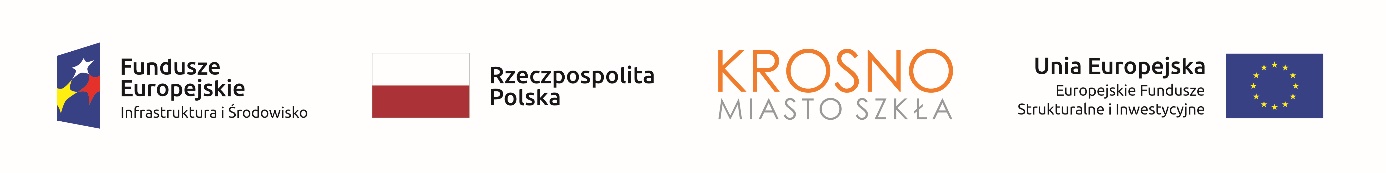 ZP.271.122.2018		      		                     Krosno, dnia 15.10.2018r.Program Operacyjny Infrastruktura i Środowisko 2014-2020Specyfikacja Istotnych Warunków Zamówienia (dalej SIWZ)dla postępowania o udzielenie zamówienia publicznego pn.: Działania promocyjne i informacyjne związane z otwarciem ETNOCENTRUM Ziemi Krośnieńskiej w ramach projektu pn. „Modernizacja zabytkowego dworca PKP na potrzeby funkcjonowania ETNOCENTRUM Ziemi Krośnieńskiej”Część I – Działania promocyjne: identyfikacja wizualna oraz mediaCzęść II – Produkcja materiałów filmowych i dokumentacja fotograficzna na potrzeby promocji EtnocentrumCzęść III – Opracowanie graficzne i produkcja materiałów promocyjnych EtnocentrumCzęść IV - Organizacja konkursu oraz wykonanie gry planszowej promującej EtnocentrumCzęść V - Eventy promocyjne Etnocentrum Postępowanie prowadzone jest w trybie przetargu nieograniczonego na podstawie art. 39 ustawy z dnia 29 stycznia 2004 r. – Prawo zamówień publicznycho wartości szacunkowej nie przekraczającej wyrażoną w złotych równowartość kwoty 221 000 euro1. Nazwa i adres ZamawiającegoGMINA MIASTO KROSNOul. Lwowska 28 a38-400 Krosnofax 13 47 43 218e-mail: zp@um.krosno.plstrona internetowa Zamawiającego: www.krosno.pl2. Opis przedmiotu zamówienia.2.1. Opis przedmiotu zamówienia wg Wspólnego Słownika Zamówień (CPV):Część I – Działania promocyjne: identyfikacja wizualna oraz media72400000-4 - Usługi internetowe79340000-9 - Usługi reklamowe i marketingowe72413000-8 - Usługi w zakresie projektowania stron WWW79822500-7 - Usługi projektów graficznych79341400-0 - Usługi prowadzenia kampanii reklamowych	79552000-8 - Usługi przetwarzania tekstu	79530000-8 - Usługi w zakresie tłumaczeń pisemnychCzęść II – Produkcja materiałów filmowych i dokumentacja fotograficzna na potrzeby promocji Etnocentrum79340000-9 - Usługi reklamowe i marketingowe79341400-0 - Usługi prowadzenia kampanii reklamowych79961000-8 - Usługi fotograficzne92111200-4 - Produkcja filmów reklamowych, propagandowych i informacyjnych i taśm wideo72400000-4 - Usługi internetowe92200000-3 - Usługi radiowe i telewizyjneCzęść III – Opracowanie graficzne i produkcja materiałów promocyjnych Etnocentrum79340000-9 - Usługi reklamowe i marketingowe79822500-7 - Usługi projektów graficznych	79811000-2 - Usługi drukowania cyfrowego79823000-9 - Usługi drukowania i dostawy	39133000-3 - Zestawy wystawowe39154000-6 - Sprzęt wystawowyCzęść IV - Organizacja konkursu oraz wykonanie gry planszowej promującej Etnocentrum79340000-9 - Usługi reklamowe i marketingowe79822500-7 - Usługi projektów graficznych37524200-9 - Gry planszowe37520000-9 - ZabawkiCzęść V - Eventy promocyjne Etnocentrum79340000-9 - Usługi reklamowe i marketingowe79953000-9 - Usługi w zakresie organizacji festiwali79956000-0 - Usługi w zakresie organizacji targów i wystaw79952000-2 - Usługi w zakresie organizacji imprez79952100-3 - Usługi w zakresie organizacji imprez kulturalnych2.2. Przedmiot zamówienia: Przedmiotem zamówienia jest kompletna kampania promocyjna i informacyjna związana z otwarciem ETNOCENTRUM Ziemi Krośnieńskiej w ramach projektu pn. „Modernizacja zabytkowego dworca PKP na potrzeby funkcjonowania ETNOCENTRUM Ziemi Krośnieńskiej”.Przedmiot zamówienia podzielono na pięć części, tj.:Część I – Działania promocyjne: identyfikacja wizualna oraz mediaCzęść II – Produkcja materiałów filmowych i dokumentacja fotograficzna na potrzeby promocji EtnocentrumCzęść III – Opracowanie graficzne i produkcja materiałów promocyjnych EtnocentrumCzęść IV - Organizacja konkursu oraz wykonanie gry planszowej promującej Etnocentrum Część V - Eventy promocyjne Etnocentrum.2.3. Zakres przedmiotu zamówienia Część I – Działania promocyjne: identyfikacja wizualna oraz media I.1. System identyfikacji wizualnejOpracowanie kompletnego systemu identyfikacji wizualnej – Księgi Identyfikacji Wizualnej zawierającej: Logotyp Etnocentrum,Propozycje ogólnodostępnych, bezpłatnych krojów pisma– do wykorzystania w materiałach informacyjnych i promocyjnych Etnocentrum,Projekt wizualizacji strony internetowej Projekt wizualizacji  profilu w portalach społecznościowych Projekt papieru firmowego, Projekt teczki firmowej Projekt wizytówek Projekt  spójnej szaty graficznej dla przyszłych publikacji i wydawnictw - 
Projekt  planszy sponsorskiej do wykorzystania w programach telewizyjnych.I.2. Strona internetowa EtnocentrumStrona nieszablonowa musi być przejrzysta i czytelna. Grafika i kolory oraz ikonografia przyjemne dla oka, spójne z Księgą Identyfikacji Wizualnej. Tekst na stronie łatwy do przeczytania. Wyraźnie zaznaczone linki. Zakres obejmuje także:Redakcję  i korektę tekstów (dopasowanie tekstów do strony) i ich publikacja na stronie wraz z materiałami multimedialnymi (zdjęciami, filmami, dźwiękami itp.) Zapewnienie usług pozycjonowania w Google do końca 2020 r. Usługę „helpdesk” polegającą na każdorazowym usunięciu błędów pojawiających się na stronie (na zgłoszenie zamawiającego) oraz wsparcie techniczne dla osób obsługujących stronę przez okres 24 miesięcy od finalnego przekazania Zamawiającemu przedmiotu zamówienia.I.3. Portale społecznościowe Uruchomienie i systematyczne prowadzenie profili / kanałów w portalach społecznościowych:Facebook, Instagram, YouTube.I.4. Organizacja konkursu internetowegoOpracowanie i wdrożenie konkursu w postaci gry – aplikacji. Gra o charakterze zabawy typu „Etnomemory” powinna rejestrować wynik użytkownika na jego urządzeniu oraz po osiągnięciu określonego pułapu punktów, wyświetlać informację o uzyskanej nagrodzie.W ramach działań Wykonawca powinien przygotować aplikację - grę na telefon komórkowy, współpracującą z systemami Android, WindowsPhone, iOS dostępną bezpłatnie do pobrania.I.5. Kampania promocyjna w prasie i InterneciePrzygotowanie (w tym redakcja i korekta  tekstów, projekt graficzny) i emisja ilustrowanych reklam- artykułów sponsorowanych w branżowych pismach związanych z turystyką i kulturą (drukowanych i internetowych) w:National Geographic Podróże Poznaj Świat Onet.pl – Turystyka  WP.pl  - Turystyka I.6. Redakcja tekstów, korekta  i tłumaczenieRedakcja i korekta tekstów dotyczących etnografii i działalności Etnocentrum do wszystkich materiałów informacyjnych i promocyjnych, w tym także do strony internetowej.Część II – Produkcja materiałów filmowych i dokumentacja fotograficzna na potrzeby promocji Etnocentrum II.1. Produkcję materiałów filmowych - materiały filmowe ilustrujące zjawiska etnograficzne polegającą na: opracowaniu projektu, scenariusza, nagraniu oraz montażu filmów promujących Etnocentrum nawiązujących do „poszukiwań etno” poprzez: wywiady z ludźmi, żywe lekcje tradycji, ciekawy materiał filmowy 
z regionu, ciekawe zjawiska etnograficzne, np. proces "powstawania" drewnianej zabawki, struganie łyżki z drewna, konstruowanie dawnego instrumentu muzycznego, tworzenie serwetki, haftu, tworzenie dzieł z zakresu plastyki obrzędowej, malowanie pisanek, wzorów na piernikach świątecznych itp. II.2. Materiały filmowe – promocyjne Etnocentrum polegające na: opracowaniu projektu, scenariusza, nagraniu oraz montażu filmów  promujących Etnocentrum w Krośnie. Istotnym elementem, jaki ma zostać pokazany w materiałach filmowych jest wyraźne połączenie wątków „Etno” i „Krosno” II.3. Kampania promocyjna w telewizjach regionalnych – podkarpackie, świętokrzyskie, małopolskie polegająca na: przygotowaniu spotów, rezerwacji czasu antenowego oraz emisji spotów promocyjnych Etnocentrum w telewizyjnych stacjach regionalnych TVP Rzeszów,  TVP Kielce oraz TVP Kraków.II.4. Dokumentacja fotograficzna polegająca na wykonaniu bieżącej dokumentacji fotograficznej postępu prac w trakcie budowy oraz dokumentacji fotograficznej z działań prowadzonych w Etnocentrum podczas konferencji i otwarcia.Część III – Opracowanie graficzne i produkcja materiałów promocyjnych Etnocentrum (na podstawie przekazanych materiałów) w tym wydawnictw i materiałów informacyjnych takich jak: broszura A5 w trzech wersjach językowych (polsko-angielska, polsko-słowacka, polsko-ukraińska), ulotka A4, - wersja językowa: polska, angielska, słowacka, ukraińska, niemiecka, ulotka w postaci pocztówki, broszura A5 – zawierająca program lekcji regionalnych, materiały konferencyjne w stylu „etno” zawierające: notes, teczkę konferencyjną A4, długopis, upominek etno (drewniana zabawka logiczna, torba lniana itp.), wizytówki „Miniboard” wraz z dystrybucją w trzech województwach: Podkarpackim, Świętokrzyskim, Małopolskim,  zabudowa ekspozycyjna zawierająca ściankę i ladę, namiot „Etno”, rollupy tablice informacyjne i tablica pamiątkowa wraz z montażem.Część IV - Organizacja konkursu oraz wykonanie gry planszowej promującej Etnocentrum obejmuje organizację konkursu plastycznego wraz z wydaniem prototypu gry wybranej w konkursie. Zadanie polegać będzie na przygotowaniu, promocji, realizacji konkursu plastycznego. Przedmiotem konkursu jest przygotowanie grafiki  do gry planszowej na podstawie scenariusza otrzymanego od Zamawiającego. Wykonawca otrzyma od Zamawiającego  scenariusz i zasady gry, które muszą być przekazane uczestnikom konkursu. Gra nosi nazwę „Legendy słowiańskie". Zamawiający określi jakie elementy muszą się znaleźć na planszy głównej oraz na kartach do gry. Konkurs o zasięgu ogólnopolskim, skierowany do nieprofesjonalistów.  Wykonawca wyłoni jednego zwycięzcę głównego oraz co najmniej 3 uczestników do nagród rzeczowych. Twórca najciekawszej pracy otrzymuje nagrodę w postaci 3 dniowego pobytu w Krośnie, dla max. 5 osobowej rodziny. Część V - Eventy promocyjne EtnocentrumV.1. Promocja Etnocentrum na imprezach i targach o charakterze „etno”W celu skutecznej promocji działań Etnocentrum zaplanowano udział w 5 imprezach o charakterze targowo-promocyjnym w sezonie 2019. Proponowane przez Zamawiającego imprezy:Etnomania (Wygiełzów pod Krakowem),Targi Sztuki Ludowej (Cepelia Kraków), Jarmark Jagielloński (Lublin), Wszystkie Mazurki Świata (Warszawa)Jarmark Dominikański (Gdańsk)EtnoKraków Rozstaje (Kraków) Festiwal Kapel i Śpiewaków Ludowych (Kazimierz)Festiwal Folkloru Ziem Górskich (Zakopane) Festiwal Smaków (Lublin) Wykonawca zachowuje prawo do przedstawienia własnych propozycji. V.2. Organizacja uroczystego otwarcia Etnocentrum w formie trzech dni atrakcyjnych działań warsztatowych oraz organizacja konferencji promującej Etnocentrum.Przygotowanie i przeprowadzenie kampanii promocyjnej do otwarcia Etnocentrum, w tym:projekt, produkcja i  ekspozycja plakatów:projekt, produkcja i dystrybucja ulotek promujących otwarcie:Przygotowanie i przeprowadzenie elementów otwarcia:Warsztaty kulinarne  Warsztaty  rękodzieła ludowego z udziałem 6 przedstawicieli różnych dziedzin rękodzieła tradycyjnegoWidowiska ludowe z przeznaczeniem dla dzieci Animacja taneczna Wieczór kołysanek Wieczór kulinarny realizowany w jeden z wieczorów otwarcia Wykonanie dokumentacji fotograficznej z otwarcia Wszystkie materiały promocyjne muszą być przygotowane zgodnie z zasadami oznaczania projektów współfinansowanych ze środków UE zawartych w:- Rozporządzeniu Parlamentu Europejskiego i Rady (UE) nr 1303/2013 z dnia 17 grudnia 2013 r.,- Rozporządzeniu Wykonawczym Komisji (UE) nr 821/2014 z dnia 28 lipca 2014 r.,- Strategii komunikacji polityki spójności na lata 2014-2020,- Podręczniku wnioskodawcy i beneficjenta programów polityki spójności 2014-2020 w zakresie informacji i promocji,- Księdze Identyfikacji Wizualnej znaku marki FE i znaków programów polityki spójności na lata 2014-2020 oraz uzgodnione z Zamawiającym.Szczegółowy opis działań promocyjnych i informacyjnych zawarty został 
w Opisie Przedmiotu Zamówienia stanowiącym załącznik do SIWZ.2.4. Zamówienia polegające na powtórzeniu podobnych usług (dotyczy wszystkich Części). Zamawiający nie przewiduje udzielenia w okresie 3 lat od dnia udzielenia zamówienia podstawowego, dotychczasowemu wykonawcy usług, zamówienia polegającego na powtórzeniu podobnych usług. 3. Zamawiający nie dopuszcza możliwości złożenia oferty wariantowej.4. Zamawiający dopuszcza możliwość złożenia oferty częściowej. Zamówienie zostało podzielone na pięć części.5. Zamawiający nie zastrzega żadnej części jako zakazanej do powierzenia podwykonawcom.6. Termin wykonania zamówienia, rozliczenia, gwarancja6.1. Zamawiający wymaga realizacji zamówienia w następujących terminach:Część I:1) rozpoczęcie: od dnia podpisania umowy2) zakończenie: 16 grudnia 2019r. (zgodnie z harmonogramem ujętym 
w OPZ)Część II:1) rozpoczęcie: od dnia podpisania umowy2) zakończenie: 16 grudnia 2019r. (zgodnie z harmonogramem ujętym w OPZ)Część III:1) rozpoczęcie: od dnia podpisania umowy2) zakończenie: 16 grudnia 2019r. (zgodnie z harmonogramem ujętym w OPZ)Część IV:1) rozpoczęcie: od dnia podpisania umowy2) zakończenie: 16 grudnia 2019r. (zgodnie z harmonogramem ujętym w OPZ)Część V:1) rozpoczęcie: od dnia podpisania umowy2) zakończenie: 16 grudnia 2019r. (zgodnie z harmonogramem ujętym w OPZ)6.2. Rozliczenia między Zamawiającym a wykonawcą dokonywane będą w złotych polskich, zgodnie z warunkami określonymi we wzorze umowy.6.3. Wykonawca udzieli Zamawiającemu następującej gwarancji:Część I i II: Wykonawca udzieli Zamawiającemu minimum 2 lat gwarancji i minimum 2 lat rękojmi za wady usług objętych niniejszą umową. Bieg terminu rękojmi za wady rozpoczyna się od daty odbioru końcowego przedmiotu umowy, a w przypadku stwierdzenia wad, od ich usunięcia i przekazania Zamawiającemu przedmiotu umowy jako należycie wykonanego. Gwarancja obejmuje w szczególności:Kompletność opracowania księgi identyfikacji wizualnej w tym także kompletność materiałów drukowanych oraz dostarczonych w formie elektronicznej (w tym formaty plików)Jakość, kompletność i funkcjonalność oraz strona techniczna (w tym programistyczna) strony internetowej, w tym jej panelu administracyjnego wraz ze wszystkimi funkcjami wymienionymi w specyfikacji,Jakość, systematyczność, profesjonalizm oraz zgodność ze specyfikacją prowadzenia profili w portalach społecznościowych,Jakość, profesjonalizm, skuteczność oraz zgodność ze specyfikacją działań marketingowych w tym organizacji konkursu internetowego oraz kampanii promocyjnych w prasie, Internecie, Jakość, profesjonalizm, poprawność stylistyczna i językowa oraz zgodność ze specyfikacją tekstów oraz ich tłumaczeń, w tym tłumaczenia na język Breil’a.Koncepcja, jakość, profesjonalizm scenariusza i realizacji materiałów filmowych oraz ich zgodność ze specyfikacją, w tym z charakterystyką tematyki przyjętej przez Zamawiającego,Jakość, profesjonalizm, różnorodność oraz zgodność dokumentacji fotograficznej ze specyfikacją,Terminowość podejmowanych działań i zgodność z harmonogramem uzgodnionym z Zamawiającym.Część III: Wykonawca udzieli Zamawiającemu minimum 2 lat gwarancji jakości i minimum 2 lat rękojmi za wady na dostarczone sprzęty  i wyposażenie oraz minimum 2 lat rękojmi za wady usług objętych niniejszą umową. Bieg terminu gwarancji jakości i rękojmi za wady rozpoczyna się od daty odbioru końcowego przedmiotu umowy, a w przypadku stwierdzenia wad, od ich usunięcia i przekazania Zamawiającemu przedmiotu umowy jako należycie wykonanego.Gwarancja obejmuje w szczególności:Jakość, profesjonalizm oraz zgodność ze specyfikacją materiałów graficznych i wydawnictw,Aktualność oraz stałość ekspozycji materiałów typu „Miniboard” w miejscach wymienionych w specyfikacji uzgodnionych z Zamawiającym,Jakość, solidność wykonania, wytrzymałość na uszkodzenia, w tym uszkodzenia mechaniczne elementów zabudowy ekspozycyjnej i targowej, w tym: ścianki ekspozycyjnej, lady, namiotu, rollupów,Jakość, trwałość, estetyka, zgodność z wytycznymi oraz, w przypadku tablic pamiątkowych zgodność z charakterem „Etno” określonym przez Zamawiającego, tablic informacyjnych i pamiątkowych,Terminowość podejmowanych działań i zgodność z harmonogramem uzgodnionym z Zamawiającym.Część IV i V.Wykonawca zobowiązuje się do realizacji tych części z należytą starannością, w sposób profesjonalny i z uwzględnieniem zawodowego charakteru świadczonych usług mając na uwadze, w szczególności:Jakość i profesjonalizm, kompleksowość usług związanych z organizacją konkursu plastycznego na grafikę gry planszowej,Jakość wykonanych prototypów gry wykonanej według projektu wyłonionego w konkursie plastycznym,Terminowość podejmowanych działań i zgodność z harmonogramem uzgodnionym z Zamawiającym; zgodność podejmowanych działań ze specyfikacją i założeniami w niej przyjętymi.7. Warunki udziału w postępowaniuO udzielenie niniejszego zamówienia mogą ubiegać się wykonawcy, którzy:1) nie podlegają wykluczeniu;2) spełniają warunki udziału w postępowaniu określone w niniejszej Specyfikacji Istotnych Warunków Zamówienia, tj.:7.1. Spełniają warunek dotyczący kompetencji lub uprawnień do prowadzenia określonej działalności zawodowej, o ile wynika to z odrębnych przepisów. 7.1.1. Określenie warunków.Zamawiający nie stawia wymagań w tym zakresie. 7.2. Spełniają warunek dotyczący sytuacji finansowej lub ekonomicznej. 7.2.1. Określenie warunków.Zamawiający nie stawia wymagań w tym zakresie. 7.3. Spełniają warunek dotyczący zdolności technicznej lub zawodowej.7.3.1. Określenie warunków.Zamawiający uzna powyższy warunek za spełniony o ile wykonawca wykaże wykonanie w sposób należyty, w okresie ostatnich trzech lat przed upływem terminu składania ofert, a jeżeli okres prowadzenia działalności jest krótszy – w tym okresie, co najmniej dwóch usług dotyczących działań promocyjnych o cechach odpowiadających danej części przedmiotowego zamówienia, zrealizowane dla instytucji publicznych i/lub prywatnych - o wartości brutto każdej z nich, nie mniejszej niż: Część I – 60 000 zł(dwie usługi obejmujące w szczególności działania promocyjne polegające na opracowaniu systemu identyfikacji wizualnej, projektowaniu graficznym, projektowaniu i realizacji stron internetowych opartych o zaawansowane i autorskie systemy zarządzania treścią, obsłudze mediów społecznościowych oraz organizacji konkursów internetowych w tych mediach, realizacji kampanii promocyjnych w Internecie i w prasie oraz redakcji tekstów i ich tłumaczeniu na języki obce),Część II – 150 000 zł(dwie usługi obejmujące w szczególności działania promocyjne polegające na kompleksowej realizacji materiałów filmowych, w tym na zebraniu materiałów, montażu, postprodukcji; na organizacji kampanii promocyjnych w telewizji oraz na dokumentacji fotograficznej),Część III – 80 000 zł(dwie usługi obejmujące w szczególności działania promocyjne polegające na projektowaniu graficznym, składzie komputerowym, druku, przygotowaniu gadżetów promocyjnych o określonym przez Zamawiającego charakterze, wykonaniu zabudowy ekspozycyjnej i wystawienniczej),Część IV – 20 000 zł(dwie usługi obejmujące w szczególności działania promocyjne polegające na organizacji konkursu, w tym w szczególności konkursu o charakterze plastycznym dla szerokiego grona odbiorców),Część V – 100 000 zł(dwie usługi obejmujące w szczególności działania promocyjne polegające na organizacji przedsięwzięć o charakterze eventowym, wydarzeń kulturalnych, konferencji branżowych).Jeżeli wymagane wartości w ramach ww. doświadczenia wyrażone będą w innej walucie niż PLN, wykonawca dokona ich przeliczenia na PLN według średniego kursu Narodowego Banku Polskiego na dzień, w którym opublikowano ogłoszenie o przedmiotowym zamówieniu w Biuletynie Zamówień Publicznych.W przypadku wykonawców wspólnie ubiegających się o udzielenie zamówienia ww. warunek można spełnić łącznie. 7.4. Podstawy wykluczeniaPodstawą wykluczenia wykonawców z postępowania o udzielenie zamówienia publicznego jest zaistnienie przesłanki określonej w art. 24 ust. 1 ustawy Pzp. Zamawiający nie przewiduje wykluczenia wykonawcy na podstawie art. 24 ust. 5 ustawy Pzp. Brak podstaw wykluczenia musi potwierdzić każdy z wykonawców wspólnie ubiegających się o udzielenie zamówienia oraz podmioty, na zdolnościach których wykonawca polega w trybie art. 22a Ustawy. Zamawiający może wykluczyć wykonawcę na każdym etapie postępowania o udzielenie zamówienia.8. Wykaz oświadczeń składanych przez wykonawcę w celu wstępnego potwierdzenia, że nie podlega on wykluczeniu oraz spełnia warunki udziału w postępowaniu W celu wstępnego potwierdzenia, że wykonawca nie podlega wykluczeniu oraz spełnia warunki udziału w postępowaniu obowiązany jest on złożyć oświadczenie o niepodleganiu wykluczeniu oraz spełnianiu warunków udziału w postępowaniu. Wzory oświadczeń stanowią załączniki do niniejszej SIWZ. 9. Wykaz oświadczeń lub dokumentów, składanych przez wykonawcę w postępowaniu na wezwanie Zamawiającego, w celu potwierdzenia okoliczności, o których mowa w art. 25 ust. 1 pkt. 3 ustawy Pzp (brak podstaw wykluczenia)9.1. W celu wykazania braku podstaw do wykluczenia wykonawca zobowiązany jest złożyć oświadczenie o przynależności albo braku przynależności do tej samej grupy kapitałowej. Zgodnie z ustawą z dnia 16 lutego 2007r. o ochronie konkurencji i konsumentów przez grupę kapitałową rozumie się wszystkich przedsiębiorców, którzy są kontrolowani w sposób bezpośredni lub pośredni przez jednego przedsiębiorcę, w tym również tego przedsiębiorcę. Zgodnie z treścią art. 24 ust. 11 ustawy Pzp wykonawca w terminie 3 dni od zamieszczenia przez Zamawiającego na stronie internetowej informacji, o której mowa w art. 86 ust. 5 ustawy Pzp, przekazuje Zamawiającemu oświadczenie o przynależności lub braku przynależności do tej samej grupy kapitałowej, o której mowa w art. 24 ust. 1 pkt 23 ustawy Pzp. Wraz ze złożeniem oświadczenia, wykonawca może przedstawić dowody, że powiązania z innym wykonawcą nie prowadzą do zakłócenia konkurencji w postępowaniu o udzielenie zamówienia. 10. Wykaz oświadczeń lub dokumentów, składanych przez wykonawcę w postępowaniu na wezwanie Zamawiającego, w celu potwierdzenia okoliczności, o których mowa w art. 25 ust. 1 pkt. 1 ustawy Pzp (spełnianie warunków udziału w postępowaniu)10.1. W celu wykazania spełniania warunku udziału w postępowaniu dotyczącego zdolności technicznej wykonawca zobowiązany jest:a) złożyć wykaz usług określonych rodzajowo w punkcie 7.3.1. SIWZ, wykonanych nie wcześniej niż w okresie ostatnich trzech lat przed upływem terminu składania ofert, a jeżeli okres prowadzenia działalności jest krótszy – w tym okresie, wraz 
z podaniem ich:- przedmiotu,- daty wykonania,- wartości,- podmiotów, na rzecz których usługi te zostały wykonane;b) załączyć dowody określające, czy te usługi zostały wykonane należycie.Dowodami, o których mowa powyżej są:- referencje,- inne dokumenty wystawione przez podmiot, na rzecz którego usługi były wykonywane, a jeżeli z uzasadnionej przyczyny o obiektywnym charakterze wykonawca nie jest w stanie uzyskać tych dokumentów – oświadczenie wykonawcy. 11. Poleganie na potencjale innych podmiotów 11.1. Wykonawca może w celu potwierdzenia spełniania warunków udziału w postępowaniu, w stosownych sytuacjach oraz w odniesieniu do konkretnego zamówienia lub jego części, polegać na zdolnościach technicznych lub zawodowych innych podmiotów, niezależnie od charakteru prawnego łączących go z nim stosunków prawnych. 11.2. Wykonawca, który polega na zdolnościach innych podmiotów musi udowodnić Zamawiającemu, że realizując zamówienie, będzie dysponował niezbędnymi zasobami tych podmiotów, w szczególności przedstawiając zobowiązanie tych podmiotów do oddania mu do dyspozycji niezbędnych zasobów na potrzeby realizacji zamówienia. 11.3. W odniesieniu do warunków dotyczących wykształcenia, kwalifikacji zawodowych lub doświadczenia, wykonawcy mogą polegać na zdolnościach innych podmiotów, jeśli podmioty te zrealizują usługi, do realizacji których te zdolności są wymagane. 11.4. W celu oceny, czy wykonawca polegając na zdolnościach innych podmiotów na zasadach określonych w art. 22a ustawy Pzp, będzie dysponował niezbędnymi zasobami w stopniu umożliwiającym należyte wykonanie zamówienia publicznego oraz oceny, czy stosunek łączący wykonawcę z innymi podmiotami gwarantuje rzeczywisty dostęp do ich zasobów Zamawiający żąda dokumentów, które określają w szczególności:zakres dostępnych wykonawcy zasobów innego podmiotu,sposób wykorzystania zasobów innego podmiotu przez wykonawcę przy realizacji zamówienia publicznego,zakres i okres udziału innego podmiotu przy wykonywaniu zamówienia publicznego,czy podmiot, na zdolnościach którego wykonawca polega w odniesieniu do warunków udziału w postępowaniu dotyczących wykształcenia, kwalifikacji zawodowych lub doświadczenia, zrealizuje usługi, których wskazane zdolności dotyczą.Wykazanie powyższego następuje w dokumencie – załączniku do SIWZ pn: „Zobowiązanie podmiotu trzeciego do oddania do dyspozycji wykonawcy”.11.5. Wykonawca, który powołuje się na zasoby innych podmiotów, w celu wykazania braku istnienia wobec nich podstaw wykluczenia oraz spełniania, w zakresie, w jakim powołuje się na ich zasoby, warunków udziału w postępowaniu zamieszcza informacje o tych podmiotach w oświadczeniu o niepodleganiu wykluczeniu oraz spełnianiu warunków udziału w postępowaniu.12. Kolejność działań związanych z wyborem oferty oraz zasady dotyczące składania dokumentów i oświadczeń.a) w przedmiotowym postępowaniu Zamawiający najpierw dokona oceny ofert, a następnie zbada, czy wykonawca, którego oferta została oceniona jako najkorzystniejsza, nie podlega wykluczeniu oraz spełnia warunki udziału w postępowaniu. Oznacza to, że Zamawiający w pierwszej kolejności dokonuje oceny ofert pod kątem przesłanek odrzucenia oferty (art. 89 ust. 1 ustawy Pzp) oraz kryteriów oceny ofert opisanych w SIWZ, po czym – wyłącznie w odniesieniu do wykonawcy, którego oferta została oceniona jako najkorzystniejsza (uplasowała się na najwyższej pozycji rankingowej), dokonuje oceny podmiotowej wykonawcy, tj. bada oświadczenie wstępne, a następnie żąda przedłożenia dokumentów w trybie art. 26 ust. 2 ustawy Pzp. b) w tym celu Zamawiający wezwie wykonawcę, którego oferta została najwyżej oceniona, do złożenia w wyznaczonym, nie krótszym niż 5 dni, terminie aktualnych na dzień złożenia oświadczeń lub dokumentów potwierdzających okoliczności, o których mowa w art. 25 ust. 1 ustawy Pzp. c) każdy wykonawca w terminie 3 dni od zamieszczenia przez Zamawiającego na stronie internetowej informacji, o której mowa w art. 86 ust. 5 ustawy Pzp, przekazuje Zamawiającemu oświadczenie o przynależności lub braku przynależności do tej samej grupy kapitałowej, o której mowa w art. 24 ust. 1 pkt 23 ustawy Pzp. Wraz ze złożeniem oświadczenia, wykonawca może przedstawić dowody, że powiązania z innym wykonawcą nie prowadzą do zakłócenia konkurencji w postępowaniu o udzielenie zamówienia. UWAGA: w przypadku gdy w postępowaniu o udzielenie zamówienia publicznego złożono tylko jedną ofertę (lub w ramach tej samej części zamówienia złożono jedną ofertę częściową) brak oświadczenia wykonawcy o przynależności do grupy kapitałowej nie jest niezbędny. d) jeżeli wykonawca nie złożył oświadczenia, o którym mowa w art. 25a ust. 1 ustawy Pzp, oświadczeń lub dokumentów potwierdzających okoliczności, o których mowa w art. 25 ust. 1 ustawy, lub innych dokumentów niezbędnych do przeprowadzenia postępowania, oświadczenia lub dokumenty są niekompletne, zawierają błędy lub budzą wskazane przez Zamawiającego wątpliwości, Zamawiający wzywa do ich złożenia, uzupełnienia lub poprawienia lub do udzielania wyjaśnień w terminie przez siebie wskazanym, chyba że mimo ich złożenia, uzupełnienia lub poprawienia lub udzielenia wyjaśnień oferta wykonawcy podlega odrzuceniu albo konieczne byłoby unieważnienie postępowania.Jeżeli wykonawca nie złożył wymaganych pełnomocnictw albo złożył wadliwe pełnomocnictwa, Zamawiający wzywa do ich złożenia w terminie przez siebie wskazanym, chyba że mimo ich złożenia oferta wykonawcy podlega odrzuceniu albo konieczne byłoby unieważnienie postępowania.e) jeżeli jest to niezbędne do zapewnienia odpowiedniego przebiegu postępowania o udzielenie zamówienia, Zamawiający może na każdym etapie postępowania wezwać wykonawców do złożenia wszystkich lub niektórych oświadczeń lub dokumentów potwierdzających, że nie podlegają wykluczeniu, spełniają warunki udziału w postępowaniu, a jeżeli zachodzą uzasadnione podstawy do uznania, że złożone uprzednio oświadczenia lub dokumenty nie są już aktualne, do złożenia aktualnych oświadczeń lub dokumentów.13. Oświadczenia dotyczące wykonawcy i innych podmiotów, na których zdolnościach lub sytuacji polega wykonawca na zasadach określonych w art. 22a ustawy Pzp oraz dotyczące podwykonawców, składane są w oryginale. Dokumenty inne niż oświadczenia składane są w oryginale lub kopii poświadczonej za zgodność z oryginałem. Poświadczenia za zgodność z oryginałem dokonuje odpowiednio wykonawca, podmiot, na którego zdolnościach lub sytuacji polega wykonawca, wykonawcy wspólnie ubiegający się o udzielenie zamówienia publicznego albo podwykonawca, w zakresie dokumentów, które każdego z nich dotyczą. Poświadczenie za zgodność z oryginałem następuje w formie pisemnej lub w formie elektronicznej. Dokumenty sporządzone w języku obcym składane są wraz z tłumaczeniem na język polski. Wykonawca nie jest obowiązany do złożenia oświadczeń lub dokumentów potwierdzających okoliczności, o których mowa w art. 25 ust. 1 pkt 1 i 3 ustawy Pzp, jeżeli Zamawiający posiada oświadczenia lub dokumenty dotyczące tego wykonawcy lub może je uzyskać za pomocą bezpłatnych i ogólnodostępnych baz danych, w szczególności rejestrów publicznych w rozumieniu ustawy z dnia 17 lutego 2005 r. o informatyzacji działalności podmiotów realizujących zadania publiczne (Dz. U. z 2017 r. poz. 570).14. Wykonywanie części zamówienia przez podwykonawców14.1. Zamawiający żąda wskazania przez wykonawcę części zamówienia, których wykonanie zamierza powierzyć podwykonawcom, i podania przez wykonawcę firm podwykonawców. Zamawiający żąda przedstawienia przez wykonawcę, który zamierza powierzyć wykonanie części zamówienia podwykonawcom informacji o tych podwykonawcach w oświadczeniu, które stanowi załącznik do formularza oferty (zgodnie z treścią art. 25a ust. 5 pkt 2 ustawy Pzp). 14.2. W przypadku zamówień na usługi, które mają być wykonane w miejscu podlegającym bezpośredniemu nadzorowi Zamawiającego, Zamawiający żąda, aby przed przystąpieniem do wykonania zamówienia wykonawca, o ile są już znane, podał nazwy albo imiona i nazwiska oraz dane kontaktowe podwykonawców i osób do kontaktu z nimi, zaangażowanych w takie usługi. Wykonawca zawiadamia Zamawiającego o wszelkich zmianach danych, o których mowa w zdaniu pierwszym, w trakcie realizacji zamówienia, a także przekazuje informacje na temat nowych podwykonawców, którym w późniejszym okresie zamierza powierzyć realizację usług.14.3. Jeżeli zmiana albo rezygnacja z podwykonawcy dotyczy podmiotu, na którego zasoby wykonawca powoływał się, na zasadach określonych w art. 22a ust. 1, w celu wykazania spełniania warunków udziału w postępowaniu, wykonawca jest obowiązany wykazać Zamawiającemu, że proponowany inny podwykonawca lub wykonawca samodzielnie spełnia je w stopniu nie mniejszym niż podwykonawca, na którego zasoby wykonawca powoływał się w trakcie postępowania o udzielenie zamówienia.W przypadku zmiany lub rezygnacji z podwykonawcy, na którego zasoby wykonawca powoływał się w trakcie postępowania o udzielenie zamówienia,  wykonawca jest obowiązany do wykazania Zamawiającemu, iż proponowany inny podwykonawca lub wykonawca samodzielnie spełnia warunki określone w art. 22 ust. 1 ustawy Prawo zamówień publicznych w stopniu nie mniejszym niż wymagane w trakcie postępowania o udzielenie zamówienia. 14.4. Jeżeli powierzenie podwykonawcy wykonania części zamówienia na usługi następuje w trakcie jego realizacji, wykonawca na żądanie Zamawiającego przedstawia oświadczenie, o którym mowa w art. 25a ust. 1, lub oświadczenia lub dokumenty potwierdzające brak podstaw wykluczenia wobec tego podwykonawcy.14.5. Jeżeli Zamawiający stwierdzi, że wobec danego podwykonawcy zachodzą podstawy wykluczenia, wykonawca obowiązany jest zastąpić tego podwykonawcę lub zrezygnować z powierzenia wykonania części zamówienia podwykonawcy.14.6. Zasady opisane w pkt. 14.4. i 14.5. SIWZ stosuje się także wobec dalszych podwykonawców.14.7. Powierzenie wykonania części zamówienia podwykonawcom nie zwalnia wykonawcy z odpowiedzialności za należyte wykonanie tego zamówienia.14.8. Przez umowy o podwykonawstwo strony rozumieją umowy w formie pisemnej o charakterze odpłatnym, których przedmiotem są usługi stanowiące część niniejszej umowy, zawarte między wykonawcą z co najmniej jednym innym podmiotem (podwykonawcą), a także między podwykonawcą a dalszym podwykonawcą lub dalszymi podwykonawcami.15. Sposób porozumiewania się Zamawiającego z wykonawcami15.1. Oświadczenia, wnioski, zawiadomienia oraz informacje dotyczące postępowania Zamawiający i wykonawcy przekazują pisemnie, drogą elektroniczną lub faksem (w zależności od rodzaju przekazywanego dokumentu i wymogów dotyczących formy jego złożenia – patrz rozdział 13 SIWZ). 15.2. Osobami upoważnionymi do kontaktowania się z wykonawcami w powyższy sposób są:Michał Żelechowski- Wydział Promocji i Turystyki Urzędu Miasta Krosna, ul.    Staszica 2  - w sprawach merytorycznych,Małgorzata Babczyńska lub Edyta Filip – Biuro Zamówień Publicznych Urzędu Miasta Krosna, ul. Lwowska 28a, w sprawach formalno - prawnych;Sposób porozumiewania się:a) za pośrednictwem operatora pocztowego w rozumieniu ustawy z dnia 23 listopada 2012r. – Prawo pocztowe (tj. Dz.U. z 2017r poz. 1481 z późn. zm.), osobiście, za pośrednictwem posłańca – Krosno, ul. Lwowska 28a, z dopiskiem „Biuro Zamówień Publicznych”b) faksem – nr.: 13 47 43 218c) drogą elektroniczną – zp@um.krosno.pl16. Wyjaśnienia treści SIWZ16.1. Wykonawca może zwrócić się do Zamawiającego o wyjaśnienie treści SIWZ. Zamawiający jest obowiązany udzielić wyjaśnień niezwłocznie, jednak nie później niż na 2 dni przed upływem terminu składania ofert pod warunkiem, że wniosek o wyjaśnienie treści SIWZ wpłynął do Zamawiającego nie później niż do końca dnia, w którym upływa połowa wyznaczonego terminu składania ofert. Jeżeli wniosek wpłynął po upływie terminu składania wniosku lub dotyczy udzielonych wyjaśnień, Zamawiający może udzielić wyjaśnień albo pozostawić wniosek bez rozpoznania. Przedłużenie terminu składania ofert nie wpływa na bieg terminu składania wniosku. 16.2. Treść zapytań wraz z wyjaśnieniami Zamawiający przekazuje wykonawcom, którym przekazał SIWZ bez ujawniania źródła zapytania a także zamieszcza na stronie internetowej.Zamawiający nie planuje zwołania zebrania wszystkich wykonawców.17. Wadium i termin związania ofertą 17.1. Wykonawca obowiązany jest wnieść wadium w wysokości:a)  Część I -  3 000 zł (słownie:  trzy tysiące złotych).b)  Część II -  3 000 zł (słownie: trzy tysiące złotych).c)  Część III - 2 000 zł (słownie: dwa tysiące złotych).d)  Część IV -  700 zł (słownie: siedemset złotych).e)  Część V – 6 000 zł (słownie: sześć tysięcy złotych).Wadium należy złożyć przed upływem terminu składania ofert w sposób stosowny do jego formy. Wadium może być wniesione w: pieniądzu;poręczeniach bankowych lub poręczeniach spółdzielczej kasy oszczędnościowo-kredytowej, z tym że poręczenie kasy jest zawsze poręczeniem pieniężnym;gwarancjach bankowych;gwarancjach ubezpieczeniowych;poręczeniach udzielanych przez podmioty, o których mowa w art. 6b ust. 5 pkt 2 ustawy z dnia 9 listopada 2000r. o utworzeniu Polskiej Agencji Rozwoju Przedsiębiorczości (Dz. U. 2018, poz. 110, t.j.).W przypadku wnoszenia wadium w pieniądzu należy dokonać wpłaty przelewem na rachunek Zamawiającego w banku Pekao S.A. 64 1240 1792 1111 0010 6150 0157. UWAGA: posłużenie się przez ustawodawcę sformułowaniem „wpłacać przelewem” jest równoznaczne z koniecznością zaksięgowania środków pieniężnych na wyżej wskazanym rachunku przed upływem terminu składania ofert. Zaleca się, by wadium w formie poręczeń lub gwarancji składać w oryginale (nie dotyczy potwierdzenia dokonania przelewu). Oryginał dokumentu wadialnego należy złożyć w pokoju nr 219 przy ul. Lwowskiej 28a, natomiast jego kopię należy dołączyć do oferty. Nie jest wskazane trwałe wpinanie oryginału dokumentu wadialnego do oferty w przypadku woli jego zwrócenia w sytuacjach określonych ustawą.Wadium w zakresie zabezpieczenia zawarcia umowy musi uwzględniać wszystkie okoliczności jego zatrzymania przez Zamawiającego, wymienione w art. 46 ust. 4a i ust. 5 Ustawy i zabezpieczać ofertę przez cały okres związania nią tj. 30 dni. Bieg terminu związania ofertą rozpoczyna się od upływu terminu składania ofert.Oferty wykonawców, którzy nie wnieśli wadium odpowiadającego powyższym wymaganiom odrzuca się.Zamawiający zwraca wadium wszystkim wykonawcom niezwłocznie po wyborze ofert najkorzystniejszej lub unieważnieniu postępowania, z wyjątkiem wykonawcy, którego oferta została wybrana jako najkorzystniejsza, z zastrzeżeniem art. 46 ust. 4a ustawy Pzp. Wykonawcy, którego oferta została wybrana jako najkorzystniejsza Zamawiający zwraca wadium niezwłocznie po zawarciu umowy w sprawie zamówienia publicznego oraz wniesieniu zabezpieczenia należytego wykonania umowy.Zamawiający zwróci niezwłocznie wadium, na wniosek wykonawcy, który wycofał ofertę przed upływem terminu składania ofert.Zamawiający żąda ponownego wniesienia wadium przez wykonawcę, któremu zwrócono wadium na podstawie art. 46 ust. 1 Ustawy, jeżeli w wyniku rozstrzygnięcia odwołania jego oferta została wybrana jako najkorzystniejsza. Wykonawca wnosi wadium w terminie określonym przez Zamawiającego.Wadium wniesione w pieniądzu zostanie zwrócone wraz z odsetkami wynikającymi z umowy rachunku bankowego, na którym było ono przechowywane, pomniejszone o koszty prowadzenia rachunku oraz koszty prowizji bankowej za przelew pieniędzy na rachunek bankowy wskazany przez wykonawcę.17.2. Termin związania ofertą wynosi 30 dni od upływu terminu składania ofert.18. Opis sposobu przygotowania ofert18.1. Ofertę składa się pod rygorem nieważności w formie pisemnej, w języku polskim.18.2. Treść oferty musi odpowiadać treści SIWZ. 18.3. Oferty oraz wszelkie oświadczenia i zaświadczenia składane w trakcie tego postępowania są jawne z wyjątkiem informacji stanowiących tajemnicę przedsiębiorstwa w rozumieniu przepisów ustawy z dnia 16 kwietnia 1993r. o zwalczaniu nieuczciwej konkurencji (tekst jedn. z 2003r. Dz. U. nr 153, poz. 1503 ze zm.), które to informacje, na podstawie zastrzeżenia zawartego w ofercie, nie będą udostępnione innym osobom. W związku z tym, wykonawca dokonujący zastrzeżenia o nieujawnianiu zawartych w złożonej ofercie informacji stanowiących tajemnicę przedsiębiorcy, zapakuje strony oferty z taką zawartością do odrębnej koperty, którą oznaczy sformułowaniem – „tajemnica przedsiębiorcy”.Wykonawca jest obowiązany wykazać, iż zastrzeżone przez niego w ofercie informacje stanowią tajemnicę przedsiębiorstwa.W sytuacji, gdy informacje zastrzeżone nie stanowią tajemnicy przedsiębiorstwa w rozumieniu wskazanych przepisów, Zamawiający uzna ich zastrzeżenie za bezskuteczne - o czym poinformuje wykonawcę.Wykonawca nie może zastrzec w szczególności informacji dotyczących ceny, terminu wykonania zamówienia i warunków płatności. 18.4. Wszystkie strony oferty oraz wszelkie miejsca, w których wykonawca naniósł zmiany powinny być parafowane przez osoby podpisujące ofertę. Zaleca się ponumerowanie wszystkich stron oferty, w tym stron zamieszczonych w kopercie zawierającej informacje chronione przez wykonawcę, zachowując ciągłość numeracji.18.5. Oferta musi zawierać informacje, których zakres Zamawiający określił w załączonym formularzu „Oferty”. Zaleca się zastosowanie formularza oferty przygotowanego przez Zamawiającego oraz pozostałych załączników. Ofertę należy złożyć w zamkniętej kopercie zewnętrznej i wewnętrznej, zapieczętowanych w sposób gwarantujący zachowanie w poufności ich treści oraz zabezpieczający ich nienaruszalność do upływu terminu otwarcia ofert.Koperta zewnętrzna powinna być oznaczona w następujący sposób:Urząd Miasta KrosnaBiuro Zamówień Publicznychul. Lwowska 28a38-400 KrosnoOferta na przetarg pn.: Działania promocyjne i informacyjne związane z otwarciem ETNOCENTRUM Ziemi Krośnieńskiej w ramach projektu pn.: „Modernizacja zabytkowego dworca PKP na potrzeby funkcjonowania ETNOCENTRUM Ziemi Krośnieńskiej”Nie otwierać przed 5 listopada 2018r. przed godziną 11.00.Część I – Działania promocyjne: identyfikacja wizualna oraz mediaCzęść II – Produkcja materiałów filmowych i dokumentacja fotograficzna na potrzeby promocji EtnocentrumCzęść III – Opracowanie graficzne i produkcja materiałów promocyjnych EtnocentrumCzęść IV - Organizacja konkursu oraz wykonanie gry planszowej promującej EtnocentrumCzęść V - Eventy promocyjne EtnocentrumCzęść …………………………(UWAGA! W przypadku, gdy wykonawca zamierza złożyć ofertę na więcej niż jedną część zamówienia zaleca się złożenie ich w odrębnych kopertach, z odpowiednią adnotacją (Część I, Część II, … Część V). Ofertę należy złożyć w pokoju nr 01 nie później niż do dnia 5 listopada 2018 r. do godziny 10.00.Oferta otrzyma pisemne potwierdzenie jej złożenia (z odnotowaną datą i godziną jej złożenia).Zaleca się, by koperta wewnętrzna poza oznakowaniem jak wyżej, była opisana nazwą i adresem wykonawcy.Konsekwencje złożenia oferty niezgodnie z powyższym opisem ponosi wykonawca. 18.6. Oferta musi być podpisana przez osobę/osoby wykonawcy uprawnioną/ne do zaciągania zobowiązań w Jego imieniu bądź przez ustanowionego przez nią/nie pełnomocnika/ów. Wykonawcy składający ofertę wspólną są zobowiązani do ustanowienia pełnomocnika. Pełnomocnictwo może dotyczyć zarówno reprezentowania wszystkich wykonawców składających wspólną ofertę w postępowaniu o udzielenie zamówienia publicznego, jak i podpisania w ich imieniu umowy o zamówienie publiczne. Jeżeli pełnomocnictwo upoważnia jedynie do reprezentowania wykonawców w postępowaniu, to przed podpisaniem umowy z Zamawiającym wymagane będzie złożenie umowy, w której określone będą prawa i obowiązki poszczególnych wykonawców.Pełnomocnictwo musi wskazywać pełnomocnika (w tym zakres jego umocowania), a także wskazywać wszystkich wykonawców wspólnie ubiegających się o zamówienie. Pełnomocnictwo musi być podpisane przez osoby wykonawców składających wspólną ofertę uprawnione do zaciągania zobowiązań w jego imieniu. Pełnomocnictwo, o którym mowa w niniejszym punkcie musi zostać złożone wraz z ofertą w formie oryginału lub kopii poświadczonej notarialnie.Korespondencja z Zamawiającym oraz rozliczenia z wykonawcami dokonywane będą przez pełnomocnika wskazanego pełnomocnictwem. 18.7. Podmiot składający ofertę jako uczestnik konsorcjum i jednocześnie składający ofertę samodzielnie lub jako uczestnik innego konsorcjum zostanie potraktowany jako składający dwie oferty i na tej podstawie wszystkie oferty z Jego udziałem zostaną odrzucone. 18.8. Zasady podpisywania oferty dotyczą wszystkich jej dokumentów (informacji, wykazów, oświadczeń) oraz potwierdzania za zgodność z oryginałem składanych kopii. 19. Miejsce i termin składania ofert, otwarcie ofert19.1. Oferty należy składać w siedzibie Zamawiającego – Krosno, ul. Lwowska 28a, w pokoju nr 01 (Kancelaria Ogólna) w terminie do dnia 5 listopada 2018r. do godz. 10.00.Oferty zostaną otwarte w siedzibie Zamawiającego – Krosno, ul. Lwowska 28a, w dniu 5 listopada 2018r. o godz. 11.00, w sali nr 313.W przypadku, gdy wykonawca zamierza złożyć oferty na więcej niż jedną część zamówienia zaleca się złożenie ich w odrębnych kopertach, z odpowiednią adnotacją (Część I, Część II, … Część V). 19.2. Wykonawca może, przed upływem terminu składania ofert, zmienić lub wycofać swoją ofertę. Skuteczna zmiana lub wycofanie oferty wymaga powiadomienia Zamawiającego, w formie pisemnej, o wprowadzeniu zmian lub wycofaniu oferty przygotowanego i oznaczonego w sposób określony w rozdziale 18 SIWZ, z dodatkowym oznaczeniem koperty określeniem „ZMIANA” lub „WYCOFANIE”. 19.3. Oferty złożone po terminie składania ofert zostaną zwrócone niezwłocznie. 20. Sposób obliczenia ceny20.1. Cena powinna zawierać wszystkie koszty realizacji przedmiotu umowy zgodnie z wymaganiami zawartymi w SIWZ.Cena winna również uwzględniać koszt przeniesienia autorskich praw majątkowych do elementów przedmiotu umowy, które objęte są tymi prawami.Wynagrodzenie wykonawcy będzie wynagrodzeniem ryczałtowym i zostanie określone w oparciu o złożoną ofertę cenową. Jeżeli złożono ofertę, której wybór prowadziłby do powstania u Zamawiającego obowiązku podatkowego zgodnie z przepisami o podatku od towarów i usług, Zamawiający w celu oceny takiej oferty dolicza do przedstawionej w niej ceny podatek od towarów i usług, który miałby obowiązek wpłacić zgodnie z obowiązującymi przepisami.Wykonawca, składając ofertę, informuje Zamawiającego, czy wybór oferty będzie prowadzić do powstania obowiązku podatkowego, wskazując (rodzaj) towar lub usługi, których dostawa lub świadczenie będzie prowadzić do jego powstania, oraz wskazując ich wartość bez kwoty podatku – informację należy złożyć w druku oferty.21. Zamawiający nie dopuszcza prowadzenia negocjacji z jakimkolwiek wykonawcą, dotyczących złożonej oferty oraz dokonywania jakiejkolwiek zmiany w jej treści, za wyjątkiem poprawy przez Zamawiającego oczywistych omyłek pisarskich w treści oferty, oczywistych omyłek rachunkowych w obliczeniu ceny oraz innych omyłek polegających na niezgodności oferty ze SIWZ niepowodujących istotnych zmian w treści oferty.22. Kryteria oceny ofert (dotyczy wszystkich części zamówienia): 1) cena – 60 %W kryterium „cena” zostanie zastosowany wzór:P  = [Cmin: C] x 60gdzie:P – liczba punktówCmin – cena najniższaC     – cena badana2) wysokość kar umownych – 40 %W kryterium „wysokość kar umownych” punkty przyznawane będą za oferowaną przez wykonawców wysokość kar umownych określonych we wzorze umowy:- w wysokości 0,10 % wynagrodzenia ryczałtowego za każdy rozpoczęty dzień opóźnienia – 0 pkt,- w wysokości 0,15 % wynagrodzenia ryczałtowego za każdy rozpoczęty dzień opóźnienia – 20 pkt,- w wysokości 0,20 % wynagrodzenia ryczałtowego za każdy rozpoczęty dzień opóźnienia – 40 pkt.Uwaga: maksymalna wysokość kar umownych jaka będzie podlegała punktacji wynosi 0,20 % wynagrodzenia ryczałtowego za każdy rozpoczęty dzień opóźnienia.Minimalna wysokość kar umownych określona przez Zamawiającego wynosi 0,10 % wynagrodzenia ryczałtowego za każdy rozpoczęty dzień opóźnienia.W przypadku, gdy wykonawca w formularzu oferty nie zaznaczy proponowanej wysokości kar umownych Zamawiający przyjmie ich minimalną wysokość, tj. 0,10 % wynagrodzenia ryczałtowego za każdy rozpoczęty dzień opóźnienia.Przed oceną ofert Zamawiający sprawdzi formalną stronę uczestnictwa wykonawcy 
w postępowaniu i określi czy każda z ofert spełnia wymagane warunki oraz czy została prawidłowo podpisana.Zamawiający przyzna zamówienie wykonawcy, który spełniając warunki określone w SIWZ uzyska największą liczbę punktów (suma punktów uzyskanych w obu ww. kryteriach).23. Zamawiający poprawia w ofercie: oczywiste omyłki pisarskie – dotyczące w szczególności:przypadkowego przeoczenia lub oczywistego błędu pisarskiego, który dotyczy mylnego użycia wyrazu, jego pisowni albo opuszczenia jakiegoś wyrazu lub jego części – poprzez uzupełnienie bądź poprawienie pisarskiego błędu,oczywiste omyłki rachunkowe – dotyczące w szczególności:rozbieżności w zapisie liczbowym i słownym ceny ofertowej – poprzez uznanie za prawidłowy zapis słowny,inne omyłki polegające na niezgodności oferty z SIWZ, niepowodujące istotnych zmian w treści oferty.24. Zamawiający odrzuci ofertę, jeżeli: 1) jest niezgodna z ustawą,2) jej treść nie odpowiada treści specyfikacji istotnych warunków zamówienia i nie ma możliwości jej poprawy na podst. art. 87 ust. 2 pkt 3) Ustawy,3) jej złożenie stanowi czyn nieuczciwej konkurencji w rozumieniu przepisów o zwalczaniu nieuczciwej konkurencji,4) zawiera rażąco niską cenę lub koszt w stosunku do przedmiotu zamówienia,5) została złożona przez wykonawcę wykluczonego z udziału w postępowaniu o udzielenie zamówienia,6) zawiera błędy w obliczeniu ceny lub kosztu,7) wykonawca w terminie 3 dni od dnia doręczenia zawiadomienia nie zgodził się na poprawienie omyłki, o której mowa w art. 87 ust. 2 pkt 3 Ustawy,8) wykonawca nie wyraził zgody, o której mowa w art. 85 ust. 2 ustawy Pzp, na przedłużenie terminu związania ofertą,9) wadium nie zostało wniesione lub zostało wniesione w sposób nieprawidłowy, jeżeli Zamawiający żądał wniesienia wadium,10) jest nieważna na podstawie odrębnych przepisów.25. Zamawiający unieważni postępowanie, jeżeli: 1) nie zostanie złożona żadna oferta niepodlegająca odrzuceniu, 2) cena najkorzystniejszej oferty lub oferta z najniższą ceną przewyższy kwotę, którą Zamawiający zamierza przeznaczyć na sfinansowanie zamówienia, chyba że Zamawiający będzie mógł zwiększyć tę kwotę do ceny oferty najkorzystniejszej,3) wystąpi istotna zmiana okoliczności powodująca, że prowadzenie postępowania lub wykonanie zamówienia nie leży w interesie publicznym, czego nie można było wcześniej przewidzieć, 4) postępowanie obarczone będzie niemożliwą do usunięcia wadą uniemożliwiającą zawarcie niepodlegającej unieważnieniu umowy w sprawie zamówienia publicznego. 26. Formalności dotyczące podpisania umowy26.1. Zamawiający zawiera umowę w sprawie zamówienia publicznego w terminie nie krótszym niż 5 dni od dnia przesłania zawiadomienia o wyborze oferty pocztą elektroniczną. 26.2. Zamawiający może zawrzeć umowę w sprawie zamówienia publicznego w terminie krótszym od powyższego, jeżeli upłynął termin do wniesienia odwołania na czynności Zamawiającego wymienione w art. 180 ust. 2 lub w następstwie jego wniesienia Izba ogłosiła wyrok lub postanowienie kończące postępowanie odwoławcze. 26.3. W celu zawarcia umowy wykonawca, którego ofertę wybrano, potwierdzi wyznaczone przez Zamawiającego - termin i miejsce zawarcia umowy. Osoby występujące po stronie wykonawcy wykażą swoje uprawnienie do podpisania umowy w jego imieniu.26.4. Jeżeli wykonawca, którego oferta została wybrana, uchyla się od zawarcia umowy w sprawie zamówienia publicznego lub nie wnosi wymaganego zabezpieczenia należytego wykonania umowy, Zamawiający może wybrać ofertę najkorzystniejszą spośród pozostałych ofert, bez przeprowadzania ich ponownego badania i oceny, chyba że zachodzą przesłanki, o których mowa w art. 93 ust. 1 Ustawy.27. Istotne zmiany w umowieZamawiający przewiduje możliwość zmian postanowień zawartej umowy w stosunku do treści oferty, na podstawie której dokonano wyboru wykonawcy w następującym zakresie:1. Termin realizacji zamówienia może ulec zmianie w następujących sytuacjach:w przypadku opóźnienia Zamawiającego w rozstrzygnięciu przetargu i/lub opóźnienia Zamawiającego w podpisaniu umowy,w przypadku wystąpienia w okresie umownego terminu wykonania umowy okoliczności niezależnych od wykonawcy na uzasadniony wniosek wykonawcy, pod warunkiem, że zmiana ta wynika z okoliczności, których wykonawca nie mógł przewidzieć na etapie składania oferty lub podpisania umowy i nie jest przez niego zawiniona. Wykonawcy przysługuje prawo żądania przedłużenia okresu wykonania umowy o ilość dni, w których te okoliczności uniemożliwiły wykonywanie jakichkolwiek prac/czynności związanych z wykonaniem umowy, wystąpienie szczególnych trudności w pozyskiwaniu przez wykonawcę materiałów wyjściowych do wykonania umowy, których nie można było przewidzieć przy dołożeniu należytej staranności przed zawarciem umowy. O zaistnieniu takich okoliczności wykonawca zobowiązany jest powiadomić Zamawiającego w terminie do 3 dni roboczych od powzięcia informacji o ich wystąpieniu, pod rygorem utraty prawa do powoływania się na tę okoliczność. Wykonawca zobowiązany jest wraz z wnioskiem o zmianę terminu przedłożyć dowody wykazujące wystąpienie niniejszej przesłanki, wskazując długość trwania oraz czynności podejmowane przez wykonawcę w celu jej usunięcia. Wykonawcy przysługuje prawo do żądania przedłużenia okresu wykonania umowy o ilość dni, w których z przyczyn niezawinionych przez wykonawcę nie było możliwe pozyskanie dokumentów, których brak uniemożliwiał prowadzenie jakichkolwiek prac związanych z realizacją umowy,udzielenia przez Zamawiającego innego zamówienia, którego przedmiot pozostaje w bezpośrednim związku i istotnie wpływa na termin wykonania umowy o ilość dni, w których wykonawca faktycznie nie mógł wykonywać żadnych czynności związanych z wykonywaniem umowy oczekując na uzyskanie przedmiotu takiego zamówienia,zmiany przepisów prawa.2. Wynagrodzenie wykonawcy określone w umowie może ulec zmianom w następujących przypadkach:zmiany wysokości minimalnego wynagrodzenia za pracę albo wysokości minimalnej stawki godzinowej ustalonych na podstawie ustawy z dnia 10 października 2002 r. o minimalnym wynagrodzeniu za pracę,zmiany zasad podlegania ubezpieczeniom społecznym lub ubezpieczeniu zdrowotnemu lub wysokości stawki składki na ubezpieczenia społeczne lub zdrowotne,c) zmiana stawki urzędowej podatku VAT.3. Inne zmiany:a) w zakresie podwykonawstwa za uprzednią zgodą Zamawiającego:- powierzenie podwykonawcom innej części usług niż wskazana w ofercie wykonawcy,- zmiana lub rezygnacja z podwykonawcy na etapie realizacji zamówienia, - powierzenie części zamówienia podwykonawcom w trakcie realizacji zamówienia, pomimo niewskazania w postępowaniu żadnej części zamówienia przeznaczonej do wykonania w ramach podwykonawstwa, o ile nie sprzeciwia się to postanowieniom SIWZ.4. Warunki zmian:a) inicjowanie zmian – na wniosek wykonawcy lub Zamawiającego,b) uzasadnienie zmian – prawidłowa realizacja przedmiotu umowy, obniżenie kosztów,c) forma zmian – aneks do umowy w formie pisemnej pod rygorem nieważności.28. Środki ochrony prawnej1. Wobec czynności Zamawiającego dotyczącej: określenia warunków udziału w postępowaniu,wykluczenia odwołującego z postępowania o udzielenie zamówienia,odrzucenia oferty odwołującego,opisu przedmiotu zamówienia,wyboru najkorzystniejszej ofertyprzysługuje odwołanie.Odwołanie powinno wskazywać czynność Zamawiającego, której zarzuca się niezgodność z przepisami ustawy, zawierać zwięzłe przedstawienie zarzutów, określać żądanie oraz wskazywać okoliczności faktyczne i prawne uzasadniające wniesienie odwołania. 2. Odwołanie wnosi się do Prezesa Krajowej Izby Odwoławczej w formie pisemnej lub w postaci elektronicznej, podpisane bezpiecznym podpisem elektronicznym weryfikowanym przy pomocy ważnego kwalifikowanego certyfikatu lub równoważnego środka, spełniającego wymagania dla tego rodzaju podpisu. Odwołujący przesyła kopię odwołania Zamawiającemu przed upływem terminu do wniesienia odwołania w taki sposób, aby mógł on zapoznać się z jego treścią przed upływem tego terminu. Domniemywa się, iż Zamawiający mógł zapoznać się z treścią odwołania przed upływem terminu do jego wniesienia, jeżeli przesłanie jego kopii nastąpiło przed upływem terminu do jego wniesienia przy użyciu środków komunikacji elektronicznej.  3. Wykonawca może w terminie przewidzianym do wniesienia odwołania poinformować Zamawiającego o niezgodnej z przepisami ustawy czynności podjętej przez niego, na które nie przysługuje odwołanie na podstawie art. 180 ust. 2 Ustawy.W przypadku uznania zasadności przekazanej informacji Zamawiający powtarza czynność informując o tym wykonawców w sposób przewidziany w ustawie dla tej czynności. Na czynności, o których mowa w niniejszym pkt, nie przysługuje odwołanie, z zastrzeżeniem art. 180 ust. 2 Ustawy.4. Odwołanie wnosi się w terminie 5 dni od dnia przesłania faksem lub pocztą elektroniczną informacji o czynności Zamawiającego stanowiącej podstawę jego wniesienia. Odwołanie wobec treści ogłoszenia o zamówieniu lub wobec postanowień SIWZ, wnosi się w terminie 5 dni od dnia zamieszczenia ogłoszenia w Biuletynie Zamówień Publicznych lub SIWZ na stronie internetowej. Odwołanie wobec czynności innych niż określone powyżej wnosi się w terminie 5 dni od dnia, w którym powzięto lub przy zachowaniu należytej staranności można było powziąć wiadomość o okolicznościach stanowiących podstawę jego wniesienia.5. Jeżeli Zamawiający nie przesłał wykonawcy zawiadomienia o wyborze oferty najkorzystniejszej odwołanie wnosi się nie później niż w terminie:15 dni od dnia zamieszczenia w Biuletynie Zamówień Publicznych ogłoszenia o udzieleniu zamówienia,1 miesiąca od dnia zawarcia umowy, jeżeli Zamawiający nie zamieścił w Biuletynie Zamówień Publicznych ogłoszenia o udzieleniu zamówienia.6. W przypadku wniesienia odwołania po upływie terminu składania ofert bieg terminu związania ofertą ulega zawieszeniu do czasu ogłoszenia przez Izbę orzeczenia.29. Zabezpieczenie należytego wykonania umowy  - dotyczy wszystkich części przedmiotowego zamówienia. 1. W celu zabezpieczenia roszczeń Zamawiającego z tytułu niewykonania lub nienależytego wykonania umowy wykonawca wnosi zabezpieczenie należytego wykonania umowy. Wysokość zabezpieczenia wynosi 10 % ceny całkowitej podanej w ofercie. Zabezpieczenie może być wnoszone w jednej lub w kilku z niżej wymienionych form:pieniądzu,poręczeniach bankowych lub poręczeniach spółdzielczej kasy oszczędnościowo-kredytowej, z tym że zobowiązanie kasy jest zawsze zobowiązaniem pieniężnym,gwarancjach bankowych,gwarancjach ubezpieczeniowych,poręczeniach udzielanych przez podmioty, o których mowa w art. 6b ust. 5 pkt 2 ustawy z dnia 9 listopada 2000r. o utworzeniu Polskiej Agencji Rozwoju Przedsiębiorczości.2. Jeżeli zabezpieczenie wniesiono w pieniądzu, Zamawiający przechowuje je na oprocentowanym rachunku bankowym. Zamawiający zwraca zabezpieczenie wniesione w pieniądzu z odsetkami wynikającymi z umowy rachunku bankowego, na którym było ono przechowywane, pomniejszone o koszt prowadzenia tego rachunku oraz prowizji bankowej za przelew pieniędzy na rachunek bankowy wykonawcy.3. Wykonawcy występujący ze wspólną ofertą ponoszą solidarną odpowiedzialność za wniesienie zabezpieczenia należytego wykonania umowy i wykonanie umowy.4. Polisa, poręczenie, gwarancja lub inny dokument stanowiący formę zabezpieczenia należytego wykonania umowy winny zawierać stwierdzenie, że na pierwsze pisemne żądanie Zamawiającego wzywające do zapłaty kwoty z tytułu nienależytego wykonania umowy, zgodnie z warunkami umowy, następuje jego bezwarunkowa wypłata bez jakichkolwiek zastrzeżeń ze strony gwaranta/poręczyciela.5. W przypadku przekroczenia terminu wykonania umowy wykonawca zobowiązany jest do zaktualizowania zabezpieczenia należytego wykonania umowy wnoszonego w innej formie niż w pieniężna.6. Jeżeli okres na jaki ma zostać wniesione zabezpieczenie przekracza 5 lat, zabezpieczenie w pieniądzu wnosi się na cały ten okres, a zabezpieczenie w innej formie wnosi się na okres nie krótszy niż 5 lat, z jednoczesnym zobowiązaniem się wykonawcy do przedłużenia zabezpieczenia lub wniesienia nowego zabezpieczenia na kolejne okresy.7. W przypadku nieprzedłużenia lub niewniesienia nowego zabezpieczenia najpóźniej na 30 dni przed upływem terminu ważności dotychczasowego zabezpieczenia wniesionego w innej formie niż w pieniądzu, Zamawiający zmienia formę na zabezpieczenie w pieniądzu, poprzez wypłatę kwoty z dotychczasowego zabezpieczenia. Wypłata następuje nie później niż w ostatnim dniu ważności dotychczasowego zabezpieczenia.30. Klauzula informacyjna dotycząca art. 13 RODO w zakresie danych osobowych. Klauzula informacyjna dotyczy danych osobowych:- wykonawcy (będącego osobą fizyczną, będącego osobą fizyczną prowadzącą działalność gospodarczą),- pełnomocnika wykonawcy (osoby fizycznej),- osób, które w swojej ofercie wykonawca przedkłada celem wykazania spełniania warunków udziału w postępowaniu, braku podstaw do wykluczenia z postępowania czy potwierdzenia wymogów Zamawiającego dotyczących wykonania przedmiotu zamówienia. Zgodnie z art. 13 ust. 1 i 2 rozporządzenia Parlamentu Europejskiego i Rady (UE) 2016/679 z dnia 27 kwietnia 2016 r. w sprawie ochrony osób fizycznych w związku z przetwarzaniem danych osobowych i w sprawie swobodnego przepływu takich danych oraz uchylenia dyrektywy 95/46/WE (ogólne rozporządzenie o ochronie danych Dz. Urz. UE L 119 z 04.05.2016, str. 1), dalej „RODO”, Zamawiający informuje, że: Administratorem Pani/Pana danych osobowych jest:GMINA MIASTO KROSNOul. Lwowska 28 a38-400 KrosnoKontakt do inspektora ochrony danych osobowych w Gminie Miasto Krosno:iod@um.krosno.pltel.: 013 47 43 317Pani/Pana dane osobowe przetwarzane będą na podstawie art. 6 ust. 1 lit. c RODO w celu związanym z przedmiotowym postępowaniem o udzielenie zamówienia publicznego,  prowadzonym w trybie przetargu nieograniczonego. odbiorcami Pani/Pana danych osobowych będą osoby lub podmioty, którym udostępniona zostanie dokumentacja niniejszego postępowania w oparciu o art. 8 oraz art. 96 ust. 3 ustawy z dnia 29 stycznia 2004 r. – Prawo zamówień publicznych (Dz. U. z 2017 r. poz. 1579 i 2018), dalej „ustawa Pzp”;  Pani/Pana dane osobowe będą przechowywane, zgodnie z art. 97 ust. 1 ustawy Pzp, przez okres 4 lat od dnia zakończenia postępowania o udzielenie zamówienia, a jeżeli czas trwania umowy przekracza 4 lata, okres przechowywania obejmuje cały czas trwania umowy;obowiązek podania przez Panią/Pana danych osobowych bezpośrednio Pani/Pana dotyczących jest wymogiem ustawowym określonym w przepisach ustawy Pzp, związanym z udziałem w postępowaniu o udzielenie zamówienia publicznego; konsekwencje niepodania określonych danych wynikają z ustawy Pzp;  w odniesieniu do Pani/Pana danych osobowych decyzje nie będą podejmowane w sposób zautomatyzowany, stosownie do art. 22 RODO;posiada Pani/Pan:na podstawie art. 15 RODO prawo dostępu do danych osobowych Pani/Pana dotyczących;na podstawie art. 16 RODO prawo do sprostowania Pani/Pana danych osobowych *;na podstawie art. 18 RODO prawo żądania od administratora ograniczenia przetwarzania danych osobowych z zastrzeżeniem przypadków, o których mowa w art. 18 ust. 2 RODO **;  prawo do wniesienia skargi do Prezesa Urzędu Ochrony Danych Osobowych, gdy uzna Pani/Pan, że przetwarzanie danych osobowych Pani/Pana dotyczących narusza przepisy RODO;nie przysługuje Pani/Panu:w związku z art. 17 ust. 3 lit. b, d lub e RODO prawo do usunięcia danych osobowych;prawo do przenoszenia danych osobowych, o którym mowa w art. 20 RODO;na podstawie art. 21 RODO prawo sprzeciwu, wobec przetwarzania danych osobowych, gdyż podstawą prawną przetwarzania Pani/Pana danych osobowych jest art. 6 ust. 1 lit. c RODO. ______________________*Wyjaśnienie: skorzystanie z prawa do sprostowania nie może skutkować zmianą wyniku postępowania o udzielenie zamówienia publicznego ani zmianą postanowień umowy w zakresie niezgodnym z ustawą Pzp oraz nie może naruszać integralności protokołu oraz jego załączników.**Wyjaśnienie: prawo do ograniczenia przetwarzania nie ma zastosowania w odniesieniu do przechowywania, w celu zapewnienia korzystania ze środków ochrony prawnej lub w celu ochrony praw innej osoby fizycznej lub prawnej, lub z uwagi na ważne względy interesu publicznego Unii Europejskiej lub państwa członkowskiego.Załączniki:Wzory umów Formularz oferty Oświadczenia wykonawcy - składane na podstawie art. 25a ust. 1 ustawy 
z dnia 29 stycznia 2004 r. Prawo zamówień publicznych – dotyczące przesłanek wykluczenia z postępowania,Oświadczenia wykonawcy - składane na podstawie art. 25a ust. 1 ustawy 
z dnia 29 stycznia 2004 r. Prawo zamówień publicznych – dotyczące spełniania warunków udziału w postępowaniu,Zobowiązanie podmiotu trzeciego,Wzór oświadczenia dot. grupy kapitałowej, 7. Opis przedmiotu zamówieniaProgram Operacyjny Infrastruktura i Środowisko 2014-2020OFERTAW odpowiedzi na ogłoszenie o przetargu nieograniczonym pn.:Opracowanie dokumentacji projektowej dla zadania pn.:Działania promocyjne i informacyjne związane z otwarciem ETNOCENTRUM Ziemi Krośnieńskiej w ramach projektu pn.: „Modernizacja zabytkowego dworca PKP na potrzeby funkcjonowania ETNOCENTRUM Ziemi Krośnieńskiej”Część I – Działania promocyjne: identyfikacja wizualna oraz mediaW imieniu wykonawcy1 …………………………………………………………………………….z siedzibą w ……………………………………………… przy ulicy …………………………….nr faks: ……………………………….., e-mail: ………………………..………………………..oświadczam, co następuje:Oferuję:wykonanie zamówienia w zakresie objętym Specyfikacją Istotnych Warunków Zamówienia za łączną kwotę brutto: ....................................... zł     (słownie: ............................................................................................................)kary umowne w wysokości ……. % wynagrodzenia ryczałtowego za każdy rozpoczęty dzień opóźnienia w wykonywaniu przedmiotu umowy. Należy wpisać oferowaną wysokość kar umownych z przedziału 0,10 % ÷ 0,20 % .W przypadku, gdy wykonawca nie wpisze żadnej wartości z ww. przedziału Zamawiający przyjmie kary umowne na poziomie 0,10 % za każdy rozpoczęty dzień opóźnienia (niepunktowane). 2. Zamówienie wykonam w terminie wymaganym przez Zamawiającego.3. Zapoznałem się z treścią Specyfikacji Istotnych Warunków zamówienia (w tym ze wzorem umowy) i nie wnoszę do niej zastrzeżeń oraz uzyskałem konieczne informacje do przygotowania oferty i wykonania zamówienia.4. *Informacje stanowiące tajemnicę przedsiębiorstwa znajdują się w kopercie oznaczonej napisem „tajemnica przedsiębiorcy” i zawarte są na stronach nr .......(UWAGA: Wykonawca obowiązany jest uzasadnić zastrzeżenie niektórych informacji jako tajemnicy przedsiębiorstwa. Brak uzasadnienia przez wykonawcę podstaw do zastrzeżenia danych informacji jako tajemnicy przedsiębiorstwa oznacza, że dokonane zastrzeżenie jest bezskuteczne). 5.*Zamówienie wykonam bez udziału podwykonawców/podwykonawcom powierzę następujący zakres usług: .......................................................................................6. Informuję, że wybór niniejszej oferty *będzie/nie będzie prowadzić do powstania u Zamawiającego obowiązku podatkowego.Nazwa (rodzaj) towaru lub usługi, których dostawa lub świadczenie będzie prowadzić do jego powstania: ……………………………………………………………………..Ich wartość bez kwoty podatku: ………………………………………………………………..(Jeżeli złożono ofertę, której wybór prowadziłby do powstania u Zamawiającego obowiązku podatkowego zgodnie z przepisami o podatku od towarów i usług, Zamawiający w celu oceny takiej oferty dolicza do przedstawionej w niej ceny podatek od towarów i usług, który miałby obowiązek rozliczyć zgodnie z tymi przepisami). 7. Zwrotu wadium wniesionego w formie pieniężnej prosimy dokonać na konto …………………………………………………………………………………………………………… 8. Wykonawca należy do kategorii: (należy zaznaczyć odpowiednią kratkę)  małych przedsiębiorstw, średnich przedsiębiorstw;9. Oświadczam, że wypełniłem obowiązki informacyjne przewidziane w art. 13 lub art. 14 RODO2 wobec osób fizycznych, od których dane osobowe bezpośrednio lub pośrednio pozyskałem w celu ubiegania się o udzielenie zamówienia publicznego w niniejszym postępowaniu3.10. Załącznikami do niniejszej oferty są:1) oświadczenie o spełnianiu warunków udziału w postępowaniu,2) oświadczenie o braku podstaw do wykluczenia z postępowania,3) zobowiązanie podmiotu trzeciego (jeśli dotyczy),4) pełnomocnictwo (jeżeli dotyczy). *niepotrzebne skreślić……….................................................................... (podpis upełnomocnionego przedstawiciela wykonawcy) 1 W przypadku oferty wspólnej wykonawców (konsorcjum, spółka cywilna) należy podać dane wszystkich wykonawców składających tą ofertę oraz wskazać pełnomocnika.2Rozporządzenie Parlamentu Europejskiego i Rady (UE) 2016/679 z dnia 27 kwietnia 2016 r. w sprawie ochrony osób fizycznych w związku z przetwarzaniem danych osobowych i w sprawie swobodnego przepływu takich danych oraz uchylenia dyrektywy 95/46/WE (ogólne rozporządzenie o ochronie danych) (Dz. Urz. UE L 119 z 04.05.2016, str. 1). 3 W przypadku gdy wykonawca nie przekazuje danych osobowych innych niż bezpośrednio jego dotyczących lub zachodzi wyłączenie stosowania obowiązku informacyjnego, stosownie do art. 13 ust. 4 lub art. 14 ust. 5 RODO treści oświadczenia wykonawca nie składa (w takim przypadku należy usunąć  treść oświadczenia np. przez jego wykreślenie).Program Operacyjny Infrastruktura i Środowisko 2014-2020OFERTAW odpowiedzi na ogłoszenie o przetargu nieograniczonym pn.:Opracowanie dokumentacji projektowej dla zadania pn.:Działania promocyjne i informacyjne związane z otwarciem ETNOCENTRUM Ziemi Krośnieńskiej w ramach projektu pn.: „Modernizacja zabytkowego dworca PKP na potrzeby funkcjonowania ETNOCENTRUM Ziemi Krośnieńskiej”Część II - produkcja materiałów filmowych i dokumentacja fotograficzna na potrzeby promocji Etnocentrum.W imieniu wykonawcy1 …………………………………………………………………………….z siedzibą w ……………………………………………… przy ulicy …………………………….nr faks: ……………………………….., e-mail: ………………………..………………………..oświadczam, co następuje:Oferuję:a) wykonanie zamówienia w zakresie objętym Specyfikacją Istotnych Warunków Zamówienia za łączną kwotę brutto: ....................................... zł     (słownie: ............................................................................................................)b) kary umowne w wysokości ……. % wynagrodzenia ryczałtowego za każdy rozpoczęty dzień opóźnienia w wykonywaniu przedmiotu umowy. Należy wpisać oferowaną wysokość kar umownych z przedziału 0,10 % ÷ 0,20 % .W przypadku, gdy wykonawca nie wpisze żadnej wartości z ww. przedziału Zamawiający przyjmie kary umowne na poziomie 0,10 % za każdy rozpoczęty dzień opóźnienia (niepunktowane). 2. Zamówienie wykonam w terminie wymaganym przez Zamawiającego.3. Zapoznałem się z treścią Specyfikacji Istotnych Warunków zamówienia (w tym ze wzorem umowy) i nie wnoszę do niej zastrzeżeń oraz uzyskałem konieczne informacje do przygotowania oferty i wykonania zamówienia.4. *Informacje stanowiące tajemnicę przedsiębiorstwa znajdują się w kopercie oznaczonej napisem „tajemnica przedsiębiorcy” i zawarte są na stronach nr .......(UWAGA: Wykonawca obowiązany jest uzasadnić zastrzeżenie niektórych informacji jako tajemnicy przedsiębiorstwa. Brak uzasadnienia przez wykonawcę podstaw do zastrzeżenia danych informacji jako tajemnicy przedsiębiorstwa oznacza, że dokonane zastrzeżenie jest bezskuteczne). 5.*Zamówienie wykonam bez udziału podwykonawców/podwykonawcom powierzę następujący zakres usług: .......................................................................................6. Informuję, że wybór niniejszej oferty *będzie/nie będzie prowadzić do powstania u Zamawiającego obowiązku podatkowego.Nazwa (rodzaj) towaru lub usługi, których dostawa lub świadczenie będzie prowadzić do jego powstania: ……………………………………………………………………..Ich wartość bez kwoty podatku: ………………………………………………………………..(Jeżeli złożono ofertę, której wybór prowadziłby do powstania u Zamawiającego obowiązku podatkowego zgodnie z przepisami o podatku od towarów i usług, Zamawiający w celu oceny takiej oferty dolicza do przedstawionej w niej ceny podatek od towarów i usług, który miałby obowiązek rozliczyć zgodnie z tymi przepisami). 7. Zwrotu wadium wniesionego w formie pieniężnej prosimy dokonać na konto …………………………………………………………………………………………………………… 8. Wykonawca należy do kategorii: (należy zaznaczyć odpowiednią kratkę)  małych przedsiębiorstw, średnich przedsiębiorstw;9. Oświadczam, że wypełniłem obowiązki informacyjne przewidziane w art. 13 lub art. 14 RODO2 wobec osób fizycznych, od których dane osobowe bezpośrednio lub pośrednio pozyskałem w celu ubiegania się o udzielenie zamówienia publicznego w niniejszym postępowaniu3.10. Załącznikami do niniejszej oferty są:1) oświadczenie o spełnianiu warunków udziału w postępowaniu,2) oświadczenie o braku podstaw do wykluczenia z postępowania,3) zobowiązanie podmiotu trzeciego (jeśli dotyczy),4) pełnomocnictwo (jeżeli dotyczy). *niepotrzebne skreślić……….................................................................... (podpis upełnomocnionego przedstawiciela wykonawcy) 1 W przypadku oferty wspólnej wykonawców (konsorcjum, spółka cywilna) należy podać dane wszystkich wykonawców składających tą ofertę oraz wskazać pełnomocnika.2Rozporządzenie Parlamentu Europejskiego i Rady (UE) 2016/679 z dnia 27 kwietnia 2016 r. w sprawie ochrony osób fizycznych w związku z przetwarzaniem danych osobowych i w sprawie swobodnego przepływu takich danych oraz uchylenia dyrektywy 95/46/WE (ogólne rozporządzenie o ochronie danych) (Dz. Urz. UE L 119 z 04.05.2016, str. 1). 3 W przypadku gdy wykonawca nie przekazuje danych osobowych innych niż bezpośrednio jego dotyczących lub zachodzi wyłączenie stosowania obowiązku informacyjnego, stosownie do art. 13 ust. 4 lub art. 14 ust. 5 RODO treści oświadczenia wykonawca nie składa (w takim przypadku należy usunąć  treść oświadczenia np. przez jego wykreślenie).Program Operacyjny Infrastruktura i Środowisko 2014-2020OFERTAW odpowiedzi na ogłoszenie o przetargu nieograniczonym pn.:Opracowanie dokumentacji projektowej dla zadania pn.:Działania promocyjne i informacyjne związane z otwarciem ETNOCENTRUM Ziemi Krośnieńskiej w ramach projektu pn.: „Modernizacja zabytkowego dworca PKP na potrzeby funkcjonowania ETNOCENTRUM Ziemi Krośnieńskiej”Część III – Opracowanie graficzne i produkcja materiałów promocyjnych EtnocentrumW imieniu wykonawcy1 …………………………………………………………………………….z siedzibą w ……………………………………………… przy ulicy …………………………….nr faks: ……………………………….., e-mail: ………………………..………………………..oświadczam, co następuje:Oferuję:a) wykonanie zamówienia w zakresie objętym Specyfikacją Istotnych Warunków Zamówienia za łączną kwotę brutto: ....................................... zł     (słownie: ............................................................................................................)b) kary umowne w wysokości ……. % wynagrodzenia ryczałtowego za każdy rozpoczęty dzień opóźnienia w wykonywaniu przedmiotu umowy. Należy wpisać oferowaną wysokość kar umownych z przedziału 0,10 % ÷ 0,20 % .W przypadku, gdy wykonawca nie wpisze żadnej wartości z ww. przedziału Zamawiający przyjmie kary umowne na poziomie 0,10 % za każdy rozpoczęty dzień opóźnienia (niepunktowane). 2. Zamówienie wykonam w terminie wymaganym przez Zamawiającego.3. Zapoznałem się z treścią Specyfikacji Istotnych Warunków zamówienia (w tym ze wzorem umowy) i nie wnoszę do niej zastrzeżeń oraz uzyskałem konieczne informacje do przygotowania oferty i wykonania zamówienia.4. *Informacje stanowiące tajemnicę przedsiębiorstwa znajdują się w kopercie oznaczonej napisem „tajemnica przedsiębiorcy” i zawarte są na stronach nr .......(UWAGA: Wykonawca obowiązany jest uzasadnić zastrzeżenie niektórych informacji jako tajemnicy przedsiębiorstwa. Brak uzasadnienia przez wykonawcę podstaw do zastrzeżenia danych informacji jako tajemnicy przedsiębiorstwa oznacza, że dokonane zastrzeżenie jest bezskuteczne). 5.*Zamówienie wykonam bez udziału podwykonawców/podwykonawcom powierzę następujący zakres usług: .......................................................................................6. Informuję, że wybór niniejszej oferty *będzie/nie będzie prowadzić do powstania u Zamawiającego obowiązku podatkowego.Nazwa (rodzaj) towaru lub usługi, których dostawa lub świadczenie będzie prowadzić do jego powstania: ……………………………………………………………………..Ich wartość bez kwoty podatku: ………………………………………………………………..(Jeżeli złożono ofertę, której wybór prowadziłby do powstania u Zamawiającego obowiązku podatkowego zgodnie z przepisami o podatku od towarów i usług, Zamawiający w celu oceny takiej oferty dolicza do przedstawionej w niej ceny podatek od towarów i usług, który miałby obowiązek rozliczyć zgodnie z tymi przepisami). 7. Zwrotu wadium wniesionego w formie pieniężnej prosimy dokonać na konto …………………………………………………………………………………………………………… 8. Wykonawca należy do kategorii: (należy zaznaczyć odpowiednią kratkę)  małych przedsiębiorstw, średnich przedsiębiorstw;9. Oświadczam, że wypełniłem obowiązki informacyjne przewidziane w art. 13 lub art. 14 RODO2 wobec osób fizycznych, od których dane osobowe bezpośrednio lub pośrednio pozyskałem w celu ubiegania się o udzielenie zamówienia publicznego w niniejszym postępowaniu3.10. Załącznikami do niniejszej oferty są:1) oświadczenie o spełnianiu warunków udziału w postępowaniu,2) oświadczenie o braku podstaw do wykluczenia z postępowania,3) zobowiązanie podmiotu trzeciego (jeśli dotyczy),4) pełnomocnictwo (jeżeli dotyczy). *niepotrzebne skreślić……….................................................................... (podpis upełnomocnionego przedstawiciela wykonawcy) 1 W przypadku oferty wspólnej wykonawców (konsorcjum, spółka cywilna) należy podać dane wszystkich wykonawców składających tą ofertę oraz wskazać pełnomocnika.2Rozporządzenie Parlamentu Europejskiego i Rady (UE) 2016/679 z dnia 27 kwietnia 2016 r. w sprawie ochrony osób fizycznych w związku z przetwarzaniem danych osobowych i w sprawie swobodnego przepływu takich danych oraz uchylenia dyrektywy 95/46/WE (ogólne rozporządzenie o ochronie danych) (Dz. Urz. UE L 119 z 04.05.2016, str. 1). 3 W przypadku gdy wykonawca nie przekazuje danych osobowych innych niż bezpośrednio jego dotyczących lub zachodzi wyłączenie stosowania obowiązku informacyjnego, stosownie do art. 13 ust. 4 lub art. 14 ust. 5 RODO treści oświadczenia wykonawca nie składa (w takim przypadku należy usunąć  treść oświadczenia np. przez jego wykreślenie).Program Operacyjny Infrastruktura i Środowisko2014-2020OFERTAW odpowiedzi na ogłoszenie o przetargu nieograniczonym pn.:Opracowanie dokumentacji projektowej dla zadania pn.:Działania promocyjne i informacyjne związane z otwarciem ETNOCENTRUM Ziemi Krośnieńskiej w ramach projektu pn.: „Modernizacja zabytkowego dworca PKP na potrzeby funkcjonowania ETNOCENTRUM Ziemi Krośnieńskiej”Część IV– Organizacja konkursu oraz wykonanie gry planszowej promującej EtnocentrumW imieniu wykonawcy1 …………………………………………………………………………….z siedzibą w ……………………………………………… przy ulicy …………………………….nr faks: ……………………………….., e-mail: ………………………..………………………..oświadczam, co następuje:Oferuję:a) wykonanie zamówienia w zakresie objętym Specyfikacją Istotnych Warunków Zamówienia za łączną kwotę brutto: ....................................... zł     (słownie: ............................................................................................................)b) kary umowne w wysokości ……. % wynagrodzenia ryczałtowego za każdy rozpoczęty dzień opóźnienia w wykonywaniu przedmiotu umowy. Należy wpisać oferowaną wysokość kar umownych z przedziału 0,10 % ÷ 0,20 % .W przypadku, gdy wykonawca nie wpisze żadnej wartości z ww. przedziału Zamawiający przyjmie kary umowne na poziomie 0,10 % za każdy rozpoczęty dzień opóźnienia (niepunktowane). 2. Zamówienie wykonam w terminie wymaganym przez Zamawiającego.3. Zapoznałem się z treścią Specyfikacji Istotnych Warunków zamówienia (w tym ze wzorem umowy) i nie wnoszę do niej zastrzeżeń oraz uzyskałem konieczne informacje do przygotowania oferty i wykonania zamówienia.4. *Informacje stanowiące tajemnicę przedsiębiorstwa znajdują się w kopercie oznaczonej napisem „tajemnica przedsiębiorcy” i zawarte są na stronach nr .......(UWAGA: Wykonawca obowiązany jest uzasadnić zastrzeżenie niektórych informacji jako tajemnicy przedsiębiorstwa. Brak uzasadnienia przez wykonawcę podstaw do zastrzeżenia danych informacji jako tajemnicy przedsiębiorstwa oznacza, że dokonane zastrzeżenie jest bezskuteczne). 5.*Zamówienie wykonam bez udziału podwykonawców/podwykonawcom powierzę następujący zakres usług: .......................................................................................6. Informuję, że wybór niniejszej oferty *będzie/nie będzie prowadzić do powstania u Zamawiającego obowiązku podatkowego.Nazwa (rodzaj) towaru lub usługi, których dostawa lub świadczenie będzie prowadzić do jego powstania: ……………………………………………………………………..Ich wartość bez kwoty podatku: ………………………………………………………………..(Jeżeli złożono ofertę, której wybór prowadziłby do powstania u Zamawiającego obowiązku podatkowego zgodnie z przepisami o podatku od towarów i usług, Zamawiający w celu oceny takiej oferty dolicza do przedstawionej w niej ceny podatek od towarów i usług, który miałby obowiązek rozliczyć zgodnie z tymi przepisami). 7. Zwrotu wadium wniesionego w formie pieniężnej prosimy dokonać na konto …………………………………………………………………………………………………………… 8. Wykonawca należy do kategorii: (należy zaznaczyć odpowiednią kratkę)  małych przedsiębiorstw, średnich przedsiębiorstw;9. Oświadczam, że wypełniłem obowiązki informacyjne przewidziane w art. 13 lub art. 14 RODO2 wobec osób fizycznych, od których dane osobowe bezpośrednio lub pośrednio pozyskałem w celu ubiegania się o udzielenie zamówienia publicznego w niniejszym postępowaniu3.10. Załącznikami do niniejszej oferty są:1) oświadczenie o spełnianiu warunków udziału w postępowaniu,2) oświadczenie o braku podstaw do wykluczenia z postępowania,3) zobowiązanie podmiotu trzeciego (jeśli dotyczy),4) pełnomocnictwo (jeżeli dotyczy). *niepotrzebne skreślić……….................................................................... (podpis upełnomocnionego przedstawiciela wykonawcy) 1 W przypadku oferty wspólnej wykonawców (konsorcjum, spółka cywilna) należy podać dane wszystkich wykonawców składających tą ofertę oraz wskazać pełnomocnika.2Rozporządzenie Parlamentu Europejskiego i Rady (UE) 2016/679 z dnia 27 kwietnia 2016 r. w sprawie ochrony osób fizycznych w związku z przetwarzaniem danych osobowych i w sprawie swobodnego przepływu takich danych oraz uchylenia dyrektywy 95/46/WE (ogólne rozporządzenie o ochronie danych) (Dz. Urz. UE L 119 z 04.05.2016, str. 1). 3 W przypadku gdy wykonawca nie przekazuje danych osobowych innych niż bezpośrednio jego dotyczących lub zachodzi wyłączenie stosowania obowiązku informacyjnego, stosownie do art. 13 ust. 4 lub art. 14 ust. 5 RODO treści oświadczenia wykonawca nie składa (w takim przypadku należy usunąć  treść oświadczenia np. przez jego wykreślenie).Program Operacyjny Infrastruktura i Środowisko 2014-2020OFERTAW odpowiedzi na ogłoszenie o przetargu nieograniczonym pn.:Opracowanie dokumentacji projektowej dla zadania pn.:Działania promocyjne i informacyjne związane z otwarciem ETNOCENTRUM Ziemi Krośnieńskiej w ramach projektu pn.: „Modernizacja zabytkowego dworca PKP na potrzeby funkcjonowania ETNOCENTRUM Ziemi Krośnieńskiej”Część V – Eventy promocyjne EtnocentrumW imieniu wykonawcy1 …………………………………………………………………………….z siedzibą w ……………………………………………… przy ulicy …………………………….nr faks: ……………………………….., e-mail: ………………………..………………………..oświadczam, co następuje:Oferuję:a) wykonanie zamówienia w zakresie objętym Specyfikacją Istotnych Warunków Zamówienia za łączną kwotę brutto: ....................................... zł     (słownie: ............................................................................................................)b) kary umowne w wysokości ……. % wynagrodzenia ryczałtowego za każdy rozpoczęty dzień opóźnienia w wykonywaniu przedmiotu umowy. Należy wpisać oferowaną wysokość kar umownych z przedziału 0,10 % ÷ 0,20 % .W przypadku, gdy wykonawca nie wpisze żadnej wartości z ww. przedziału Zamawiający przyjmie kary umowne na poziomie 0,10 % za każdy rozpoczęty dzień opóźnienia (niepunktowane). 2. Zamówienie wykonam w terminie wymaganym przez Zamawiającego.3. Zapoznałem się z treścią Specyfikacji Istotnych Warunków zamówienia (w tym ze wzorem umowy) i nie wnoszę do niej zastrzeżeń oraz uzyskałem konieczne informacje do przygotowania oferty i wykonania zamówienia.4. *Informacje stanowiące tajemnicę przedsiębiorstwa znajdują się w kopercie oznaczonej napisem „tajemnica przedsiębiorcy” i zawarte są na stronach nr .......(UWAGA: Wykonawca obowiązany jest uzasadnić zastrzeżenie niektórych informacji jako tajemnicy przedsiębiorstwa. Brak uzasadnienia przez wykonawcę podstaw do zastrzeżenia danych informacji jako tajemnicy przedsiębiorstwa oznacza, że dokonane zastrzeżenie jest bezskuteczne). 5.*Zamówienie wykonam bez udziału podwykonawców/podwykonawcom powierzę następujący zakres usług: .......................................................................................6. Informuję, że wybór niniejszej oferty *będzie/nie będzie prowadzić do powstania u Zamawiającego obowiązku podatkowego.Nazwa (rodzaj) towaru lub usługi, których dostawa lub świadczenie będzie prowadzić do jego powstania: ……………………………………………………………………..Ich wartość bez kwoty podatku: ………………………………………………………………..(Jeżeli złożono ofertę, której wybór prowadziłby do powstania u Zamawiającego obowiązku podatkowego zgodnie z przepisami o podatku od towarów i usług, Zamawiający w celu oceny takiej oferty dolicza do przedstawionej w niej ceny podatek od towarów i usług, który miałby obowiązek rozliczyć zgodnie z tymi przepisami). 7. Zwrotu wadium wniesionego w formie pieniężnej prosimy dokonać na konto …………………………………………………………………………………………………………… 8. Wykonawca należy do kategorii: (należy zaznaczyć odpowiednią kratkę)  małych przedsiębiorstw, średnich przedsiębiorstw;9. Oświadczam, że wypełniłem obowiązki informacyjne przewidziane w art. 13 lub art. 14 RODO2 wobec osób fizycznych, od których dane osobowe bezpośrednio lub pośrednio pozyskałem w celu ubiegania się o udzielenie zamówienia publicznego w niniejszym postępowaniu3.10. Załącznikami do niniejszej oferty są:1) oświadczenie o spełnianiu warunków udziału w postępowaniu,2) oświadczenie o braku podstaw do wykluczenia z postępowania,3) zobowiązanie podmiotu trzeciego (jeśli dotyczy),4) pełnomocnictwo (jeżeli dotyczy). *niepotrzebne skreślić……….................................................................... (podpis upełnomocnionego przedstawiciela wykonawcy) 1 W przypadku oferty wspólnej wykonawców (konsorcjum, spółka cywilna) należy podać dane wszystkich wykonawców składających tą ofertę oraz wskazać pełnomocnika.2Rozporządzenie Parlamentu Europejskiego i Rady (UE) 2016/679 z dnia 27 kwietnia 2016 r. w sprawie ochrony osób fizycznych w związku z przetwarzaniem danych osobowych i w sprawie swobodnego przepływu takich danych oraz uchylenia dyrektywy 95/46/WE (ogólne rozporządzenie o ochronie danych) (Dz. Urz. UE L 119 z 04.05.2016, str. 1). 3 W przypadku gdy wykonawca nie przekazuje danych osobowych innych niż bezpośrednio jego dotyczących lub zachodzi wyłączenie stosowania obowiązku informacyjnego, stosownie do art. 13 ust. 4 lub art. 14 ust. 5 RODO treści oświadczenia wykonawca nie składa (w takim przypadku należy usunąć  treść oświadczenia np. przez jego wykreślenie).Zamawiający:Gmina Miasto Krosnoul. Lwowska 28a38-400 KrosnoWykonawca:………………………………………………………………………………(pełna nazwa/firma, adres)reprezentowany przez:………………………………………………………………………………(imię, nazwisko, stanowisko/podstawa do reprezentacji)Oświadczenie wykonawcy składane na podstawie art. 25a ust. 1 ustawy z dnia 29 stycznia 2004 r. Prawo zamówień publicznych (dalej jako: ustawa Pzp) DOTYCZĄCE PRZESŁANEK WYKLUCZENIA Z POSTĘPOWANIANa potrzeby postępowania o udzielenie zamówienia publicznego 
pn. Działania promocyjne i informacyjne związane z otwarciem ETNOCENTRUM Ziemi Krośnieńskiej w ramach projektu pn.: „Modernizacja zabytkowego dworca PKP na potrzeby funkcjonowania ETNOCENTRUM Ziemi Krośnieńskiej”, prowadzonego przez Gminę Miasto Krosno oświadczam, co następuje:OŚWIADCZENIA DOTYCZĄCE WYKONAWCY:Oświadczam, że nie podlegam wykluczeniu z postępowania na podstawie 
art. 24 ust 1 pkt 12-23 ustawy Pzp.…………….……. (miejscowość), dnia ………….……. r. 							…………………………………………(podpis)Oświadczam, że zachodzą w stosunku do mnie podstawy wykluczenia z postępowania na podstawie art. …………. ustawy Pzp (podać mającą zastosowanie podstawę wykluczenia spośród wymienionych w art. 24 ust. 1 pkt 13-14, 16-20). Jednocześnie oświadczam, że w związku z ww. okolicznością, na podstawie art. 24 ust. 8 ustawy Pzp podjąłem następujące środki naprawcze: ………………………………………………………………………………………………………………..…………………………………………………………………………………………..…………………...........…………………………………………………………………………………………………………………………………………………………………………………………………………………………………………………………….……. (miejscowość), dnia …………………. r. 							…………………………………………(podpis)OŚWIADCZENIE DOTYCZĄCE PODMIOTU, NA KTÓREGO ZASOBY POWOŁUJE SIĘ WYKONAWCA:Oświadczam, że w stosunku do następującego/ych podmiotu/tów, na którego/ych zasoby powołuję się w niniejszym postępowaniu, tj.: ……………………………………………………………………………………………………………………………………………………………………………………………………………………………………………………………………..… (podać pełną nazwę/firmę, adres) nie zachodzą podstawy wykluczenia z postępowania o udzielenie zamówienia.…………….……. (miejscowość), dnia …………………. r. 							…………………………………………(podpis)OŚWIADCZENIE DOTYCZĄCE PODWYKONAWCY NIEBĘDĄCEGO PODMIOTEM, NA KTÓREGO ZASOBY POWOŁUJE SIĘ WYKONAWCA:Oświadczam, że w stosunku do następującego/ych podmiotu/tów, będącego/ych podwykonawcą/ami: …………………………………………………………………………………………………………………………………………………………………………………..………………………………..….……….. (podać pełną nazwę/firmę, adres) nie zachodzą podstawy wykluczenia z postępowania o udzielenie zamówienia.…………….……. (miejscowość), dnia …………………. r. 							…………………………………………(podpis)OŚWIADCZENIE DOTYCZĄCE PODANYCH INFORMACJI:Oświadczam, że wszystkie informacje podane w powyższych oświadczeniach są aktualne i zgodne z prawdą oraz zostały przedstawione z pełną świadomością konsekwencji wprowadzenia Zamawiającego w błąd przy przedstawianiu informacji.…………….……. (miejscowość), dnia …………………. r. 							…………………………………………(podpis)Zamawiający:Gmina Miasto Krosnoul. Lwowska 28a38-400 KrosnoWykonawca:…………………………………………………………………………(pełna nazwa/firma, adres)reprezentowany przez:…………………………………………………………………………(imię, nazwisko, stanowisko/podstawa do  reprezentacji)Oświadczenie wykonawcy składane na podstawie art. 25a ust. 1 ustawy z dnia 29 stycznia 2004 r. Prawo zamówień publicznych (dalej jako: ustawa Pzp), DOTYCZĄCE SPEŁNIANIA WARUNKÓW UDZIAŁU W POSTĘPOWANIU 
Na potrzeby postępowania o udzielenie zamówienia publicznego
pn. Działania promocyjne i informacyjne związane z otwarciem ETNOCENTRUM Ziemi Krośnieńskiej w ramach projektu pn.: „Modernizacja zabytkowego dworca PKP na potrzeby funkcjonowania ETNOCENTRUM Ziemi Krośnieńskiej” prowadzonego przez Gminę Miasto Krosno, oświadczam, co następuje:INFORMACJA DOTYCZĄCA WYKONAWCY:Oświadczam, że spełniam warunki udziału w postępowaniu określone przez Zamawiającego w SIWZ.…………….……. (miejscowość), dnia ………….……. r. 							…………………………………………(podpis)INFORMACJA W ZWIĄZKU Z POLEGANIEM NA ZASOBACH INNYCH PODMIOTÓW: Oświadczam, że w celu wykazania spełniania warunków udziału w postępowaniu, określonych przez Zamawiającego w SIWZ, polegam na zasobach następującego/ych podmiotu/ów: ………………………………………………………………………...……………………………………………………………………………………………………………….………………………………………., w następującym zakresie: ……………………………………………………………………… (wskazać podmiot i określić odpowiedni zakres dla wskazanego podmiotu). …………….……. (miejscowość), dnia ………….……. r. 							…………………………………………(podpis)OŚWIADCZENIE DOTYCZĄCE PODANYCH INFORMACJI:Oświadczam, że wszystkie informacje podane w powyższych oświadczeniach są aktualne 
i zgodne z prawdą oraz zostały przedstawione z pełną świadomością konsekwencji wprowadzenia zamawiającego w błąd przy przedstawianiu informacji.…………….……. (miejscowość), dnia ………….……. r. 							…………………………………………(podpis)Zobowiązanie podmiotu trzeciego do oddania do dyspozycji wykonawcy niezbędnych zasobów na okres korzystania z nich przy wykonywaniu zamówieniaPo zapoznaniu się ze Specyfikacją Istotnych Warunków Zamówienia oraz wymaganiami opisanymi w SIWZ, my niżej podpisani zobowiązujemy się do udostępnienia wykonawcy wiedzy i doświadczenia na zadaniu pn.: „Działania promocyjne i informacyjne związane z otwarciem ETNOCENTRUM Ziemi Krośnieńskiej w ramach projektu pn.: „Modernizacja zabytkowego dworca PKP na potrzeby funkcjonowania ETNOCENTRUM Ziemi Krośnieńskiej”.Udostępnienie posiadanej przez nas wiedzy i doświadczenia gwarantuje rzeczywisty dostęp do ich zasobów. Poniżej wskazujemy:Zakres dostępnych wykonawcy zasobów innego podmiotu:……………………………………………………………………………………………………Sposób wykorzystania zasobów innego podmiotu przez wykonawcę przy wykonywaniu zamówienia publicznego:……………………………………………………………………………………………………Zakres i okres udziału innego podmiotu przy wykonywaniu zamówienia publicznego:……………………………………………………………………………………………………czy podmiot, na zdolnościach którego wykonawca polega w odniesieniu do warunków udziału w postępowaniu dotyczących wykształcenia, kwalifikacji zawodowych lub doświadczenia, zrealizuje usługi, których wskazane zdolności dotyczą……………………………………………………………………………………………………UWAGA: zgodnie z treścią art. 22a ust. 4 ustawy Pzp „W odniesieniu do warunków dotyczących wykształcenia, kwalifikacji zawodowych lub doświadczenia, wykonawcy mogą polegać na zdolnościach innych podmiotów, jeśli podmioty te zrealizują roboty budowlane lub usługi, do realizacji których te zdolności są wymagane”. ……………………………………………………………………..Podpis, imię i nazwisko, pieczęć osoby (osób)uprawnionej/nych do reprezentowania Podmiotu.Data: …………………………………………Zamawiający:Gmina Miasto Krosnoul. Lwowska 28a38-400 KrosnoWykonawca:………………………………………………………………………………(pełna nazwa/firma, adres)………………………………………………………………………………(imię, nazwisko, stanowisko/podstawa do reprezentacji)Oświadczenie wykonawcy o przynależności albo braku przynależności do tej samej grupy kapitałowej w postępowaniu pn.: Działania promocyjne i informacyjne związane z otwarciem ETNOCENTRUM Ziemi Krośnieńskiej w ramach projektu pn. „Modernizacja zabytkowego dworca PKP na potrzeby funkcjonowania ETNOCENTRUM Ziemi Krośnieńskiej”OŚWIADCZENIE DOTYCZĄCE WYKONAWCY:*Wykonawca nie należy do grupy kapitałowej w rozumieniu ustawy z 16 lutego 2007r. o ochronie konkurencji i konsumentów/wykonawca należy do grupy kapitałowej, którą tworzą następujący przedsiębiorcy:*niepotrzebne skreślić1 W załączeniu przekazuję następujące dokumenty/informacje potwierdzające, że powiązania pomiędzy mną a ww. wykonawcą/wykonawcami nie prowadzą do zakłócenia konkurencji w niniejszym postępowaniu:………………………………………………………………………………………………………………………….……. (miejscowość), dnia ………….……. r. 							…………………………………………(podpis)UWAGA! Zgodnie z § 14.1. Rozporządzenia Ministra Rozwoju z dnia 26 lipca 2016 r. w sprawie rodzajów dokumentów, jakich może żądać zamawiający od wykonawcy w postępowaniu o udzielenie zamówienia (Dz. U. z 2016 r., poz. 1126) dokument ten składany jest w oryginale.Zgodnie z treścią art. 24 ust. 11 ustawy Pzp wykonawca w terminie 3 dni od zamieszczenia przez Zamawiającego na stronie internetowej informacji, o której mowa w art. 86 ust. 5 ustawy Pzp, przekazuje Zamawiającemu oświadczenie o przynależności lub braku przynależności do tej samej grupy kapitałowej, o której mowa w art. 24 ust. 1 pkt 23 ustawy Pzp. 1 Zgodnie z art. 24 ust. 1 pkt 23 ustawy Pzp z postępowania o udzielenie zamówienia wyklucza się wykonawców, którzy należąc do tej samy grupy kapitałowej, w rozumieniu ustawy z dnia 16 lutego 2007r. o ochronie konkurencji i konsumentów (Dz.U. z 2015r. poz. 184, 1618 i 1634), złożyli odrębne oferty, oferty częściowe lub wnioski o dopuszczenie do udziału w postępowaniu, chyba że wykażą, że istnieje między nimi powiązania nie prowadzą do zakłócenia konkurencji w postępowaniu o udzieleniu zamówienia.Rodzaj działaniaCena bruttoSystem identyfikacji wizualnejStrona internetowa EtnocentrumPortale społecznościoweOrganizacja cyklicznego konkursu internetowegoKampania promocyjna w prasie i InternecieRedakcja tekstów, korekta  i tłumaczenieRazem: Lp.Firma podwykonawcyCzęść zamówienia, której wykonanie wykonawca powierza podwykonawcyCzęść …….udział %......lub zakres…………………Rodzaj działaniaCena bruttoMateriały filmowe ilustrujące zjawiska etnograficzneMateriały filmowe – promocyjne EtnocentrumKampania promocyjna w telewizjach regionalnych – Podkarpackie i województwa sąsiednieDokumentacja fotograficznaRazem: Lp.Firma podwykonawcyCzęść zamówienia, której wykonanie wykonawca powierza podwykonawcyCzęść …….udział %......lub zakres…………………Rodzaj działaniaCena bruttoBroszura A5Ulotka - wykrojnikUlotka A4, składana do A6, bigowanaPocztówkiBroszura A5 – program lekcji regionalnychMateriały konferencyjne w stylu „etno” Wizytówki „Miniboard” wraz z dystrybucją w  trzech województwach: podkarpackim, świętokrzyskim, małopolskimZabudowa ekspozycyjna: ścianka ekspozycyjna, rollupy, namiotTablice informacyjna Tablica pamiątkowaRazem:Lp.Firma podwykonawcyCzęść zamówienia, której wykonanie wykonawca powierza podwykonawcyCzęść …….udział %......lub zakres…………………Rodzaj działaniaCena bruttoOrganizacja konkursu plastycznegoWydanie/wykonanie gryOrganizacja pobytu w Krośnie dla zwycięzcy konkursuRazem: Lp.Firma podwykonawcyCzęść zamówienia, której wykonanie wykonawca powierza podwykonawcyCzęść …….udział %......lub zakres…………………Rodzaj działaniaCena bruttoPromocja Etnocentrum na imprezach i targach o charakterze "etno"Organizacja konferencji promującej EtnocentrumOrganizacja otwarcia EtnocentrumRazem: Lp.Firma podwykonawcyCzęść zamówienia, której wykonanie wykonawca powierza podwykonawcyCzęść …….udział %......lub zakres…………………Lp.Nazwa podmiotu i siedziba